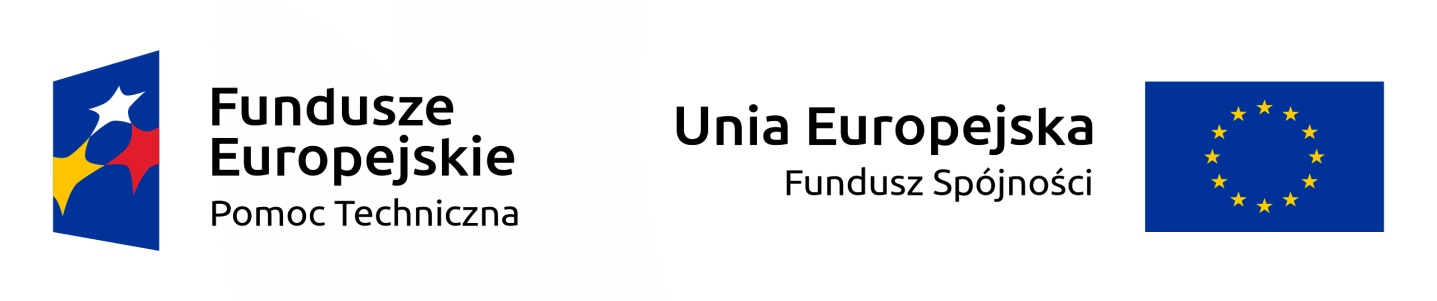 Załącznik do Uchwałynr XXI.136.2016 z dnia 29.11.2016rPROGRAM REWITALIZACJI GMINY SŁUBICE NA LATA 2016-2023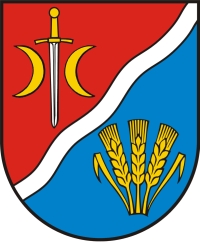 WSTĘP.Niniejszy Program opracowany został z szerokim udziałem interesariuszy – użytkowników obszarów rewitalizacji, partnerów społecznych i gospodarczych, przy wsparciu podmiotu zewnętrznego.  Działania prowadzące do powstania Programu oparto na założeniach istotnych dla całego, przyszłego procesu rewitalizacji, z których do najważniejszych można zaliczyć:Rewitalizacja musi być dobrze „wpasowana” w całościowe koncepcje rozwoju Gminy Słubice.Diagnoza stanów kryzysowych i ich koncentracji, a dalej obszarów zdegradowanych, ma służyć wyznaczeniu optymalnych z punktu widzenia rozwoju gminy obszarów rewitalizacji i być poprzedzona analizą dotykających ich problemów społecznych 
i gospodarczych z uwzględnieniem kwestii przestrzenno-funkcjonalnych, środowiskowych, ewentualnie technicznych. Ze względu na to, że Gmina Słubice  nie należy do wspólnot zamożnych, szczególnej uwagi wymaga ustalanie hierarchii potrzeb w zakresie działań rewitalizacyjnych i skupienie się na potrzebach kluczowych, o realistycznych perspektywach ich zaspokojenia, przy tym najpilniejszych. O sukcesie rewitalizacji decydować będzie właściwy dobór narzędzi interwencji pozostających w harmonii ze wspomnianymi powyżej kluczowymi potrzebami 
i uwarunkowaniami obszarów/podobszarów rewitalizacji. Wyzwaniem i wymogiem będzie stała synchronizacja i jednoczesność procesów odwracania kryzysów, w co najmniej dwóch, a czasem trzech i więcej sferach w tym zawsze społecznej. Stąd wynika duże znaczenie koordynacji prowadzonych działań.O kontroli efektów rewitalizacji zadecyduje wnikliwe, regularne i systematyczne monitorowanie i ewaluacja jej skuteczności.Bez stosowania wynikającej z art. 5 ust. 1 rozporządzenia ogólnego – rozp. Parlamentu Europejskiego i Rady (UE) nr 1303/2013 z dnia 17 grudnia 2013 r. zasady partnerstwa polegającej na włączeniu użytkowników obszaru rewitalizacji oraz ich partnerów w procesy programowania i realizacji projektów rewitalizacyjnych, projekty te zapewne okażą się nietrafne, a ich produkty i rezultaty ominą właściwych, dotkniętych stanami kryzysowymi beneficjentów.Z tej racji konsekwentny, angażujący i trwały dialog w trójkącie samorząd, użytkownicy obszaru rewitalizacji oraz partnerzy: - osoby, grupy i podmioty, których rezultaty rewitalizacji mają dotyczyć, jest stałym nakazem całego jej procesu. Sumarycznie - uniwersalnym nakazem jest komplementarność działań rewitalizacyjnych w tym komplementarność: PrzestrzennaWzajemne dopełnianie się działań w przestrzeni gminy.Zapobieganie przenoszeniu problemów na inne tereny.ProblemowaWzajemne dopełnianie się działań sektorowych.Wypracowanie wskaźników pożądanego stanu, do którego dążymy realizując PR.Ocena spójności działań z efektami analiz na obszarze województwa.Proceduralno-instytucjonalnaEfektywny system zarządzania rewitalizacją.Spójność działań i procedur.Wypracowanie trwałych standardów.MiędzyokresowaAnaliza dotychczasowych działań gminy, ocena skuteczności, osiągnięć i efektywności.Wykorzystanie wniosków z dotychczasowych działań i ewaluacji.Źródeł finansowaniaŁączenie form wsparcia (EFRR, EFS, FS, publiczne środki krajowe).Włączania środków prywatnych w finansowanie rewitalizacji.Wspierające proces lokalne biznesy, wspólnoty, deweloperzy, PPP, inwestorzy zewnętrzni itd.Powyższych wytycznych, z różnym skutkiem, ale zawsze konsekwentnie, przestrzegano 
w pracach nad niniejszym Programem.Należy dodać, iż w przypadku kategorii gminy wiejskiej, takiej jak Słubice, możliwość kwantyfikacji problemów była istotnie mniejsza, niż  np. w większych miastach. Ze względu na sposób pozyskiwania i publikowania danych statystycznych, możliwość oceny niektórych zagadnień kryzysowych była ograniczona. Niektóre wybrane kategorie wskaźników kryzysowych, określone przy definicji stanu kryzysowego. OPIS POWIĄZAŃ PROGRAMU REWITALIZACJI Z DOKUMENTAMI STRATEGICZNYMI I PLANISTYCZNYMI GMINY.Strategicznym obowiązującym dokumentem planistycznym jest „Studium Uwarunkowań i Kierunków Zagospodarowania Przestrzennego Gminy Słubice” http://www.slubice.org.pl/11_zagospodarowanie_przestrzenne). Cele strategiczne obejmują m.in. kształtowanie struktury funkcjonalno- przestrzennej; rozwój systemów infrastruktury technicznej i sfery infrastruktury społecznej, porządkowanie struktury przestrzennej gminy decydujących o warunkach zamieszkania, pracy, obsługi i wypoczynku. Wśród problemów wskazuje się na „konieczność zachowania zasobów kulturowych i walorów krajobrazowych przy jednoczesnym zagrożeniu wynikającym z przekształceń struktury funkcjonalno-przestrzennej  wsi, małej wartości użytkowej i technicznej wielu obiektów oraz brak środków na rewitalizację”. Do istotnych kierunków zmian strukturalnych Studium zalicza: „rozwój turystyki w oparciu o rewaloryzowane obszary przyrodniczo-krajobrazowe”.  Rozwiązywanie problemów rozwojowych powinno się odbywać przede wszystkim poprzez odpowiednie wykorzystanie terenów w granicach zurbanizowanych, tworzenie większej zwartości przestrzennej struktury miejscowości”. Zadania rozwojowe obejmują „rewaloryzację i promocję historycznej struktury przestrzennej gminy”. „Wszystkie obiekty znajdujące się w obszarze ochrony konserwatorskiej niezależnie od rewaloryzacji zewnętrznej poprawy standardu technicznego powinny podlegać sanacji funkcji wewnętrznej – możliwość lokalizacji innych funkcji niż pierwotne”.Projekt wpisuje się w Studium w sposób kompleksowy i komplementarny. Program będzie stanowił uzupełnienie i uszczegółowienie dokumentu strategicznego.Zarówno ustawa o rewitalizacji, jak i Wytyczne Ministerstwa Infrastruktury i  Rozwoju dotyczące programów rewitalizacji, podkreślają istotną rolę komponentu społecznego, zarówno jeśli chodzi o przygotowywanie programujak i jego realizację oraz monitorowanie. Program rewitalizacji dla Gminy Słubice na lata 2016-2023, uwzględnił również szereg dokumentów dotyczących problemów społecznych i strategii ich rozwiazywania. W programie wykazano powiązania  pomiędzy programem, a takimi dokumentami jak: “Strategia Rozwiazywania Problemów Społecznych na lata 2016-2022”, “Program Wspierania Rodziny na lata 2016-2022”, “Program Rozwiązywania Problemów Alkoholowych i Przemocy w Rodzinie na lata 2016-2022”.Należy podkreślić, że diagnozy zawarte w tych dokumentach, stanowiły podstawę do diagnozowania problemów i obszarów zdegradowanych w Gminie Słubice i stanowią one silne powiązanie z dokumentem jakim jest ” Program Rewitalizacji dla Gminy Słubice na lata 2016-2023”.“Strategia Rozwiazywania Problemów Społecznych na lata 2016-2022” dla Gminy Słubice jest także istotną potrzebą i wymogiem sytuacji społeczno-gospodarczej gminy, związanej głównie z wstąpieniem naszego kraju do Unii Europejskiej oraz nowymi możliwościami związanymi z pozyskiwaniem funduszy strukturalnych na rozwój lokalny, w tym politykę społeczną. Oparcie funkcjonowania polityki społecznej w gminie na długofalowym planowaniu, na przejrzystych celach o różnym horyzoncie czasowym, pomaga zarządzać sferą polityki społecznej i ułatwia pozyskiwanie funduszy zewnętrznych na realizację zadań tejże polityki. Strategia pomaga także skoordynować działania różnych instytucji działających na polu polityki społecznej w gminie wokół głównego kierunku działań i głównych problemów w tej sferze.Strategia Rozwiązywania Problemów Społecznych gminy Słubice nie ogranicza się w swych zapisach tylko do zadań realizowanych bezpośrednio przez instytucje gminy: Urząd Gminy i Gminny Ośrodek Pomocy Społecznej. Strategia proponuje przede wszystkim zadania, które stanowią wyzwania dla całej społeczności lokalnej i wszystkich instytucji działających na polu polityki społecznej w gminie Słubice. Taka zasada partnerstwa i współpracy jest jednym z fundamentalnych elementów polityki strukturalnej Unii Europejskiej. Wśród celów strategicznych, dokument wymienia m.in.; Zwiększenie wydajności i efektywności dotychczasowych działań realizowanych oraz podejmowanych przez Gminny Ośrodek Pomocy Społecznej, wzrost dostępności oświaty, wychowania i opieki medycznej, tworzenie warunków do rozwoju zasobów ludzkich, podniesienie jakości życia osób i rodzin wykluczonych społecznie oraz zagrożonych wykluczeniem społecznym, rozwój usług opiekuńczych dla osób starszych, niepełnosprawnych oraz przewlekle chorych, włączenie seniorów w uczestnictwo w życiu społecznym oraz przywrócenie zdolności do funkcjonowania w społeczności. Szersza diagnoza społeczna zostanie zaprezentowana w kolejnej części Programu.DIAGNOZA SYTUACJI SPOŁECZNO GOSPODARCZEJ W GMINIE SŁUBICE WRAZ  Z WNIOSKAMI.Uzasadnienie powstania diagnozy.Niniejsza diagnoza jest podstawą identyfikacji zjawisk kryzysowych/negatywnych występujących w przestrzeni gminy oraz określenia przyczyn występowania tych zjawisk. Na tej podstawie wyznaczono obszary zdegradowane, a dalej obszary przeznaczone do rewitalizacji. Zgodnie z wytycznymi Ministerstwa Infrastruktury i Rozwojuobszar rewitalizacji ma obejmować nie więcej niż 20% powierzchni gminy i nie więcej niż 30% liczby ludności. Wybór obszarów rewitalizacji musi więc być uzasadniony. Tym uzasadnieniem ma być niniejsza diagnoza i zidentyfikowane w niej problemy.Obszary gminy, aby mogły być zakwalifikowane do obszaru rewitalizacji, muszą być miejscem koncentracji zjawisk kryzysowych, a z drugiej strony szans rozwojowych.  Rewitalizacja to wyprowadzanie takich obszarów zdegradowanych z kryzysów, poprzez działania obejmujące kwestie społeczne oraz gospodarcze lub przestrzenno-funkcjonalne, techniczne oraz środowiskowe. To oznacza, że żeby uznać obszar za kryzysowy muszą zajść, co najmniej dwa kryzysy: w sferze społecznej obligatoryjnie i jeden z pozostałych kategorii. Do takiego podejścia zmuszał ostry deficyt danych o zjawiskach kryzysowych, ujętych w przyporządkowaniu do konkretnego miejsca.Opracowanie niniejsze bazuje na danych pozyskanych z różnych źródeł. Są to głównie dokumenty strategiczne powstałe na potrzeby Urzędu Gminy i obejmujące właściwe obszary jej funkcjonowania oraz dane pochodzące z powszechnie dostępnych źródeł i publikacji. 3.1 CHARAKTERYSTYKA GMINY.Gmina Słubice o pow. 95,68 ha ma charakter rolniczy, należy do gmin nadwiślańskich i zajmuje środkową część Doliny Dobrzykowsko –Iłowskiej. Północna część gminy wchodzi w skład Nadwiślańskiego Obszaru Chronionego Krajobrazu, który stanowi część  europejskich sieci ekologicznych, wg ECONET-POLSKA, jako międzynarodowy węzeł ekologiczny Puszczy Kampinoskiej. Najbliższy obszar NATURA 2000  to Kampinoska Dolina  Wisły PLH 140029. Teren ten obejmuje dobrze zachowany kompleks lasów z pełną serią zbiorowisk borowych z wydmami i bagnami. Nieuregulowana na tym odcinku Wisła (liczne boczne kanały, starorzecza, wyspy) stanowi ostoję ptaków. Na terenie gminy istnieją częściowe rezerwaty przyrody, w których przedmiotem ochrony są ostoje lęgowe rzadkich, ginących w Polsce gatunków ptaków siewkowatych (mew, rybitw i sieweczek). Walory środowiska przyrodniczego gminy stanowią zaplecze ekologiczne, rekreacyjne i turystyczne.   Układ komunikacyjny: Gmina Słubice położona jest w odległości ok. 85 km od Warszawy, 80 km od Łodzi. Przez teren Słubic przebiega droga wojewódzka nr 575 Płock – Kazuń, która łączy gminę z Płockiem, Sochaczewem i Wyszogrodem.  Gmina Słubice leży w zachodniej części Mazowsza, na lewym brzegu Wisły. Zajmuje środkową cześć Doliny Dobrzykowsko-Iłowskiej, ograniczoną Wysoczyzną Gąbińską. Od 1973 roku funkcjonuje na terenie określonym uchwałą Wojewódzkiej Rady Narodowej w Warszawie z 1 grudnia 1972 roku. Powstała z połączenia części gromad: Słubice i Juliszew. Od stycznia 1999 roku wchodzi w skład powiatu płockiego i województwa mazowieckiego.  Najbliższe ośrodki miejskie to Płock, Gąbin, Gostynin, Łowicz i Sochaczew. Gmina Słubice od zachodu graniczy z gminą Gąbin z powiatu płockiego, od południa z gminą Sanniki z powiatu gostynińskiego, od wschodu z gminą Iłów z powiatu sochaczewskiego. Północną granicę gminy stanowi Wisła, za którą leżą gminy: Słupno, Bodzanów i Mała Wieś. W skład gminy wchodzi osiemnaście sołectw. Gmina zajmuje powierzchnię 95,68 km kw.  Na koniec 2015 roku zamieszkało tutaj 4561 osób (dane gminy). Miejscowość Słubice jest głównym ośrodkiem administracyjno-  gospodarczym w gminie.   Na obszarze gminy wyróżnia się dwa mezoregiony geograficzne wchodzące w skład Niziny   Środkowomazowieckiej. Północną i centralną część gminy stanowi część Kotliny Warszawskiej. Południowa należy do Równiny Kutnowskiej. Większą część obszaru gminy stanowi pradolina rzeczna Wisły Kotliny Warszawskiej. W gminie występują dwa typy krajobrazu: tarasy zalewowe oraz nadzalewowe tarasy piaszczyste z wydmami porośniętymi lasem. Przez teren gminy, na długości 12,5 km przebiega droga wojewódzka nr 575 Płock – Kazuń. Wybudowany most przez Wisłę w Wyszogrodzie oraz druga przeprawa mostowa w Płocku zwiększyły atrakcyjność drogi jako najkrótszego połączenia pomiędzy przeprawami.  Główną funkcją terenu Gminy Słubice jest rolnictwo. Istnieje możliwość rozwoju turystyki krajoznawczej i pobytowej. Argumentem dla podejmowania działań w tym zakresie są walory środowiska przyrodniczego północnej części gminy oraz istniejące zabytkowe budowle sakralne i zespoły pałacowo-parkowe. Czyste ekologicznie tereny stwarzają możliwości dla rozwoju gospodarstw ekologicznych i agroturystycznych.  Gmina Słubice należy do terenów o niskim opadzie atmosferycznym -  500- 550mm w skali rocznej. Pokrywa śnieżna zalega od 67 do 80 dni. Długość jej utrzymywania się ma duże znaczenie dla rolnictwa z uwagi na ochronę roślin przed wahaniami temperatury i dostarczaniem wody niezbędnej na wiosnę w okresie wzrostu roślin. W obrębie lasów oraz na zboczach o ekspozycji północnej zalega ona znacznie dłużej.  Na obszarze gminy dominują wiatry z kierunku zachodniego, zgodnie z przebiegiem doliny Wisły. Stanowią one prawie 25%wszystkich notowanych kierunków w ciągu roku. Najmniejszy udział natomiast wykazują wiatry północno-wschodnie. Gmina jest stosunkowo dobrze przewietrzana, istotne znaczenie ma dolina Wisły jako naturalny korytarz wentylacyjny. Główny kierunek grawitacyjnego spływu powietrza  następuje  w kierunku wschodnim. Najczęściej występują wiatry o prędkości 5m/s i stanowią one 35%. Są tzw. wiatry słabe, wiatry silne natomiast o prędkości 15m/s, stanowią  0,7% wszystkich wiatrów.     Szata roślinna okolicy jest mało zróżnicowana. Roślinność  naturalna  jest  odbiciem  cech  siedliska  oraz  klimatu  i  ma   piętno  kontynentalne.  Główny jej element stanowi roślinność antropogeniczna, spotykana na polach uprawnych, w monokulturach leśnych i wśród zabudowań.  Największą wartość przedstawiają drobne zbiorowiska leśne porastające siedliska lasu mieszanego świeżego.  Ich drzewostan budują przede wszystkim: sosna z udziałem dębu i brzozy. Analizowany teren porastają też akacje i klony. Podszyt składa się z leszczyny, jarzębiny, suchodrzewiu oraz miejscami dębu skarłowaciałego. Runo jest słabo wykształcone. Głównymi gatunkami drzew wśród zadrzewień przydrożnych są: jesiony, topole, akacje, klony zwyczajne, jawor oraz robinia, jak również kasztanowce, brzozy, lipy i wierzby.  W składzie gatunkowym zadrzewień, terenów zabudowanych występują: jesion wyniosły, sosna i świerk zwyczajny, wierzba biała i szara, grab zwyczajny, lipa drobnolistna, jarząb szwedzki modrzew europejski, olsza czarna, dąb szypułkowy, grusza pospolita, orzech włoski. Istotny element szaty roślinnej stanowią też żywopłoty, krzewy i remizy śródpolne. Odznaczają się bogatą pod względem gatunkowym warstwą krzewów, w której ilościowo dominuje tarnina. W krajobrazie rolniczym gminy stanowią ważny czynnik zwiększający bioróżnorodność. Krzewy reprezentowane są między innymi przez kruszynę pospolitą, bez czarny, bez lilak, cis pospolity, różę dziką, różę poszarzałą, dereń biały, jaśminowiec wonny, głóg dwu i jednoszyjkowy,  karaganę syberyjską.  Na polach uprawiane są zboża, głównie żyto i rośliny pastewne.  Uprawom towarzyszą zbiorowiska segetalne: szczególnie piękne, z obficie kwitnącymi ostróżeczkami, makami i chabrem bławatkiem. Na poboczach dróg i na miedzach, w miejscach odłogowanych rozwijają się zbiorowiska ruderalne z wrotyczem, nawłociami i bylicą oraz drzewiaste gatunki: brzoza, robinia akacjowa  oraz krzew - czeremcha amerykańska.  Faunę  na terenie objętym opracowaniem stanowią  głównie  gatunki   synantropijne   związane   z   siedzibami  ludzkimi oraz żerujące sporadycznie zające, z ptaków bażanty.   Na  analizowanym obszarze nie występują siedliska, ani gatunki chronione – agrocenoza.  Obszar  posiada  dobre  warunki  higieny  atmosfery, wykonane na przestrzeni ostatnich lata oceny stanu jakości powietrza w strefie płocko-płońskiej, do której przynależy   gmin Słubice,  ze względu na zdrowie ludzi i ochronę roślin, wykazały w obu grupach klasę A.  Nie występowały przekroczenia stężeń żadnych zanieczyszczeń pochodzących z energetycznego spalania paliw (dwutlenku siarki, dwutlenku azotu i tlenku węgla), jak i technologicznych specyficznych (benzen).  Standardy imisyjne były dotrzymane.    3.2. DANE STATYSTYCZNE:3.2.1.Województwo: mazowieckie3.2.2. Powiat:             płocki3.2.3. Powierzchnia:                                                                 			9568 ha 3.2.4. Grunty rolne ogółem:                                             				6993ha w tym:  grunty orne                                    								5260ha sady:                                                         							282 ha łąkitrwałe:                                                    						657 ha pastwiska	trwałe: 									 719 ha grunty pod stawami:                                       						  4 ha 3.2.5. Nieużytki:                                                                    				160 ha 3.2.6. Grunty leśne ogółem:                                              				1339 ha w tym:  		lasy:                                                                     					1303 ha  3.3.  Liczba mieszkańców: wg stanu na 31.12.2015 r. -4561 (dane gminy)  3.4.. Liczba sołectw: 18  3.5.  Liczba miejscowości: 23 Tabela nr 1. Statystyka mieszkańców Gminy Słubice wg płci i wieku, zameldowanych na pobyt stały wg stanu na dzień 31.12.2015 r. Poniższa tabela przedstawia liczbę mieszkańców gminy Słubice z uwzględnieniem poszczególnych grup wiekowych. Za wiek przedprodukcyjny przyjęty został przedział wiekowy zaproponowany przez Główny Urząd Statystyczny dla potrzeb ekonomii – kobiety i mężczyźni poniżej 18 roku życia. Wiek produkcyjny –  mężczyźni pomiędzy 18 a 65 rokiem życia, natomiast kobiety pomiędzy 18 a 60 rokiem życia oraz wiek poprodukcyjny – mężczyźni powyżej 65 roku życia oraz kobiety powyżej 60 roku życia. Tabela nr 2. Struktura wiekowa mieszkańców gminy SłubiceŹródło: USCW strukturze wiekowej mieszkańców zauważalna jest tendencja spadkowa w liczbie osób w wieku produkcyjnym, natomiast wzrasta liczba mieszkańców w wieku poprodukcyjnym (powyżej 60 roku życia kobiety oraz powyżej 65 roku życia mężczyźni). Osoby w wieku przedprodukcyjnym w 2015 roku stanowiły 21,21% ogólnej liczby mieszkańców, w wieku produkcyjnym odpowiednio - kobiety 28,51% i mężczyźni 33,55% mieszkańców, natomiast w wieku poprodukcyjnym odpowiednio 7,76% oraz 12,01%. Zwiększenie liczby osób powyżej 60 roku życia sygnalizuje, że społeczność gminy Słubice starzeje się, co w przyszłości może stać się sporym problemem. Zagadnienia dotyczące osób starszych są jednym z ważniejszych problemów społecznych, dlatego konieczne jest postrzeganie starszych mieszkańców gminy jako kapitału, zasobu do zagospodarowania oraz zabezpieczenia ich potrzeb w sposób kompleksowy, dostosowany do możliwości. Infrastruktura społeczna.Infrastruktura społeczna to przede wszystkim instytucje świadczące usługi dla ludności danego obszaru. Infrastruktura obejmuje usługi w zakresie bezpieczeństwa, prawa, oświaty i nauki, kultury, służby zdrowia, opieki społecznej, które są podstawowymi czynnikami wpływającymi na poziom życia mieszkańców.Edukacja.	Na terenie gminy Słubice edukacja ukierunkowana jest na kształcenie podstawowe. Dzieci mogą uczęszczać do instytucji opiekuńczo-wychowawczej (Przedszkola) do rozpoczęcia spełniania obowiązku szkolnego. Następniemogąkształcićsię w szkołachpodstawowychorazgimnazjum. Przedszkole Samorządowe w Słubicach.Szkoły Podstawowe:w Słubicach,w Piotrkówku,w Świniarach,Publiczne Gimnazjum w Słubicach.Kultura.	Gminna Biblioteka Publiczna w Słubicach odpowiada za sektor kultury w gminie. Poprzez szereg zajęć urozmaica mieszkańcom życie. Strefa kultury obejmuje prowadzoną przez bibliotekę:Biblioteczną Grupę Teatralną „Super Stars” – spotkania kierowane są dla dzieci w wieku 8 – 10 lat, w ich programie znajdują się  m.in. zajęcia dykcyjne, praca z tekstem, gry i zabawy ruchowe, praca nad przełamywaniem barier, lęków i tremy scenicznej. Efektem zajęć są przedstawienie teatralne prezentowane podczas imprez organizowanych w bibliotece,Klub Młodego Czytelnika - w Klubie organizowane są zajęcia literackie, artystyczne i plastyczne, celem których jest rozwój artystycznej wrażliwości  u dzieci. Często działalność plastyczna połączona jest ze słuchaniem muzyki oraz z zabawami integracyjnymi,Dyskusyjny Klub Książki – celem DKK jest ożywienie środowisk skupionych wokół biblioteki oraz zachęcenie użytkowników biblioteki do kreowania mody na czytanie. Dyskusyjny Klub Książki adresowany jest do wszystkich, którzy nie tylko lubią czytać, lecz także rozmawiać o książkach. Bajkoterapia – bajki terapeutyczne to historie niezwykłe, świadomie tak skonstruowane i napisane, by dzieci odnajdywały w nich cząstkę siebie, swoich emocji, konkretnych problemów, z którymi się borykają. Bajka-pomagajka wspiera, mówi o wartościach, daje duże poczucie bezpieczeństwa i często uwalnia od poczucia winy, ponieważ pozwala dzieciom zrozumieć, że "Bać się, smucić, wstydzić to jest normalne". Bajki terapeutyczne zawierają ponadto wiele wskazówek, co można zrobić, by poradzić sobie z problemem,Klub Czytających Rodzin – w ramach Klubu odbywają się w bibliotece rodzinne spotkania z książką, Akademia Aktywnego Seniora – biblioteka proponuje cykl zajęć dla naszych dorosłych czytelników. Dużym powodzeniem cieszą się szczególnie warsztaty komputerowe. Podczas zajęć komputerowych uczestnicy doskonalą swoje umiejętności obsługi komputera i poznają możliwości Internetu,Lekcje w bibliotece – skierowane są one zarówno dla dorosłych czytelników oraz przede wszystkim dla dzieci. Dorośli uczą się min. poszukiwania materiałów bibliotecznych w katalogu komputerowym oraz korzystania z konta czytelnika przez Internet. Dzieci mogą się dowiedzieć co niezwykłego i tajemniczego kryje w sobie biblioteka publiczna i na czym polega praca bibliotekarza, Wakacje w bibliotece – w okresie wakacji i ferii zimowych Gminna Biblioteka Publiczna w Słubicach organizuje cykl zajęć tematycznych dla dzieci w wieku szkolnym, które spędzają ten czas wolny w swoim miejscu zamieszkania. Podczas spotkań na dzieci czeka jest wiele atrakcji m.in. warsztaty plastyczne, zajęcia teatralne, zajęcia kulinarne, kino letnie oraz liczne gry i zabawy ruchowe przy muzyce jak również na świeżym powietrzu,Biblioteczne kino - w ramach „Klubu Miłośników Filmu” proponuje wszystkim lubiącym dobre kino projekcję filmu poprzedzoną krótkim tematycznym wprowadzeniem, dotyczącym danego dzieła filmowego, reżysera, obsady aktorskiej czy fabuły. Bezpieczeństwo publiczne.Zapewnienie bezpieczeństwa mieszkańcom gminy oraz utrzymywanie warunków i instytucji chroniących życie, zdrowie oraz mienie obywateli jest nadrzędnym celem władz. Ochrona przed zaburzeniem ładu prawnego, zakłóceniami funkcjonowania obywateli przyczynia się do podtrzymywania sprawnego i operatywnego działania zarówno podmiotów działających na terenie gminy, jak i organizacji pozarządowych współpracujących z pomocniczymi jednostkami samorządu terytorialnego. Bezpieczeństwo publiczne ściśle związane jest z bezpieczeństwem socjalnym, które również gmina stara się zagwarantować mieszkańcom poprzez zapewnienie ładu społecznego dzięki spójnemu systemu praw na wypadek trudnej sytuacji życiowej obywateli oraz w razie zagrożenia ich życia, a także poprzez zapewnienie mieszkańcom niezbędnych środków do życia (zwiększenie ilości ofert pracy, wypłacanie świadczeń socjalnych).Tabela nr 3. Kategorie przestępstw w latach 2013-2015Źródło: Komenda Miejska  Policji w Płocku.Ochrona zdrowia.	Gmina Słubice zapewnia ochronę zdrowia mieszkańcom poprzez funkcjonowanieNiepublicznego Zakładu Opieki Zdrowotnej „SANUS”. Mieszkańcy gminy mają dostęp do lekarzy przyjmujących w przychodniach z następującymi kwalifikacjami:lekarze rodzinni,lekarz pediatra,lekarz urolog,lekarz ortopeda,lekarz kardiolog,usługi rehabilitacyjne,Ponadto zakład „SANUS” ma podpisaną umowę na badania laboratoryjne, RTG i inne w :Wojewódzkim Szpitalu Zespolonym w Płocku,Szpitalu Powiatowym w Sochaczewie,ZOZ „ARION MED” w Gostyninie.Rynek pracy.Rynek pracy traktowany jest miejsce konfrontacji podaży oraz popytu na pracę (tj. ofert pracy, a także samej chęci podjęcia zatrudnienia). Pomoc dla osób bezrobotnych zapewnia Powiatowy Urząd Pracy w Płocku, który stara się aktywizować osoby bezrobotne do pracy poprzez:aktualizację ofert pracy, a także udostępnianie informacji na temat ofert – funkcjonowanie Centralnej Bazy Ofert Pracy, umożliwienie pracodawcom i przedsiębiorcom przeglądanie bazy osób zainteresowanych podjęciem pracy, pośrednictwo pracy, oferowanie szkoleń, staży, oferty EURES – europejskie oferty pracy, poradnictwo zawodowe oraz informację zawodową skierowane zarówno dla osób bezrobotnych, jak i pracodawców;organizacja prac interwencyjnych czy robot publicznych,organizacja szkoleń dla osób niepełnosprawnych, w tym refundacja kosztów wyposażenia/doposażenia stanowiska pracy dla osoby niepełnoprawnej ze środków PFRON.Poniższe tabele przedstawiają strukturę bezrobocia w gminie Słubice na przełomie 2013-2015 roku.Tabela nr 4. Liczba bezrobotnych w gminie SłubiceŹródło: Powiatowy Urząd Pracy w PłockuLiczba osób pozostających bez zatrudnienia z roku na rok maleje. W 2013 roku bezrobotne osoby stanowiły 6,90% ogólnej liczby mieszkańców, w 2015 roku już 5,41% społeczności lokalnej. Tendencja spadkowa przy nieznacznym zmniejszeniu ogólnej liczby mieszkańców gminy traktowana jest jako pozytywne zjawisko. Tabela 5. Stopa bezrobocia w Powiecie PłockimŹródło: Powiatowy Urząd Pracy w PłockuStopa bezrobocia w całym Powiecie Płockim znacznie przekracza stopę bezrobocia całego kraju, jednak widoczna jest tendencja spadkowa. W 2013 roku bezrobocie w Polsce utrzymywało się na poziomie 13,4%, natomiast w 2015 roku (październik) 9,4%. W przeciągu trzech lat stopa bezrobocia zmniejszyła się o 4 p.p., w Powiecie Płockim o 4,5 p.p. Oznacza to, że zmiany zachodzą odpowiednio do tempa w całym kraju.KULTURA I TURYSTYKA W GMINIE SŁUBICE.Gmina Słubice posiada duży potencjał rozwoju turystyki krajoznawczej i rekreacji pobytowej ze względu na walory przyrody i krajobrazu oraz istniejące zabytkowe budowle sakralne oraz zespoły dworsko – parkowe. Czyste ekologiczne tereny stwarzają możliwości do rozwoju gospodarstw ekologicznych i agroturystycznych. Atutem turystyczno – wypoczynkowym gminy jest bezpośrednie sąsiedztwo z Wisłą i położenie na obszarze Nadwiślańskiego Obszaru Chronionego Krajobrazu, który stanowi część europejskich sieci ekologicznych ECONET-POLSKA, jako międzynarodowy węzeł ekologiczny Puszczy Kampinoskiej. Teren ten obejmuje dobrze zachowany kompleks lasów z pełną serią zbiorowisk borowych z wydmami i bagnami. Charakteryzuje się znacznymi walorami przyrodniczymi (zwłaszcza w okresie przelotów ptaków) i krajobrazowymi (liczne punkty widokowe z szerokim widokiem na Wisłę). Ponadto na terenie gminy istnieją częściowe rezerwaty przyrody (Wyspy Zakrzewskie, Wyspy Białobrzeskie, Kępa Wykowska), w których przedmiotem ochrony są ostoje lęgowe rzadkich ginących w Polsce ptaków siewkowatych  (mewy, rybitwy, sieweczki). Na terenie Gminy Słubice został utworzony obszar specjalnej ochrony ptaków (OSO) Natura 2000 "Dolina Środkowej Wisły" PLB140004 oraz specjalny obszar ochrony siedlisk (SOO) "Kampinoska Dolina Wisły" PLH140029 będące częścią  Obszaru Europejskiej Sieci Ekologicznej Natura 2000. Tereny gminy bardzo upodobały sobie bociany. Wisła i obszary z nią sąsiadujące stwarzają dogodne warunki dla uprawiania wędkarstwa, turystyki rowerowej i pieszej.   Atrakcją turystyczną gminy Słubice są niewątpliwie położone na terenie nadwiślańskim ślady osadnictwa olenderskiego, w tym kościół ewangelicki w Wiączeminie Polskim, będący obecnie własnością Muzeum Mazowieckiego w Płocku.  Wśród  licznych  zabytków  gminy  na szczególną uwagę zasługują:  Zespół pałacowo- parkowy w Słubicach z 1789 r. (obecnie własność prywatna);  Zespół pałacowo- parkowy w Studzieńcu z XVIII w. (obecnie własność prywatna);  Zespół Kościoła Parafialnego p.w. Św. Michała Archanioła w Zycku Polskim z 1870 roku; Zespół Kościoła Parafialnego p.w. Św. Marcina w Słubicach z 1791r.;  Neogotycka kapliczka przydrożna w Studzieńcu z połowy XIX wieku (odbudowana w 2013 r.);  Kamienna	grota ze źródełkiem w parku  w Studzieńcu  (pocz.  XX w.);  Dawny cmentarz  grzebalny w Jamnie;  Stare  chaty  w  Piotrkówku,  Słubicach  i  Zycku  Polskim  z  poł.  XIX  wieku.  Szczególnym miejscem pamięci jest inicjatywa Fundacji Wieś Ekologiczna im. Św. Franciszka z Asyżu, polegająca na nasadzeniu 96 dębów na wydzielonej części działki nr 230/1 w Grzybowie, dotycząca upamiętnienia ofiar katastrofy lotniczej, która miała miejsce 10 kwietnia 2010 roku pod Smoleńskiem w Rosji. Inicjatywa ta została przyjęta Uchwałą Nr XXXV/188/2010 Rady GminySłubice z dnia 16 kwietnia 2010 roku w sprawie uczczenia pamięci ofiar tragedii narodowej z dnia 10 kwietnia 2010 roku. Do miejsc pamięci narodowej należy również kwatera żołnierzy polskich i ludności cywilnej poległej we wrześniu 1939 r. na skutek wielokrotnych bombardowań Słubic przez niemieckie lotnictwo znajdująca się na cmentarzu w Słubicach.  W 2015 r. na cześć bohaterów Powstania Styczniowego odbudowano Kopiec Powstańców Styczniowych.Walory środowiska naturalnego, pradzieje terenu, liczne zabytki oraz tworzący naszą wspólnotę, mieszkańcy są prawdziwą zachętą do odwiedzenia Gminy Słubice.   UWARUNKOWANIA INSPIRUJĄCE ROZWÓJ GMINY SŁUBICE.•	Walory środowiska przyrodniczego - obszar chronionego krajobrazu i rezerwaty, północna część gminy znajduje się w systemie ekologicznym ECONET - POLSKA, sukcesywnie wzrastająca lesistość gminy (Gminny program zwiększania lesistości zakłada wzrost powierzchni leśnej w gminie o 4,8 % do 2020 r), korzystnie oddziaływują na środowisko, tworząc zaplecze ekologiczne, rekreacyjne, turystyczne Tereny rozwojowe dla budownictwa letniskowego mogą powstać na tarasie nadzalewowym Wisły, gdzie występują słabe gleby nie stwarzające ograniczeń dla różnych form zagospodarowania turystycznego mające za sąsiedztwo powierzchnie leśne o stosunkowo znacznej odporności na antropopresję oraz korzystnych warunkach mikroklimatycznych. Gmina jest też członkiem Stowarzyszenia Gmin Turystycznych  Pojezierza Gostynińskiego w celu stymulowania rozwoju funkcji turystycznej i rekreacyjnej.  •	Gmina Słubice leży w strefie o dobrym stanie higieny atmosfery, nie ma dużych zakładów przemysłowych, żaden z istniejących nie jest objęty monitoringiem, wypełnienie tła wynosi 30 %, możliwość rozwoju funkcji turystycznych i przemysłów wysokich technologii.  •	Korzystne warunki środowiskowe w zakresie czystości gleb sprzyjają ekologizacji rolnictwa i rozwojowi rolnictwa zintegrowanego.  •	Północna część gminy znalazła się też w granicach projektowanej strefy ochrony konserwatorskiej ze względu na walory kulturowo - krajobrazowe, co też sprzyja rozwojowi funkcji turystycznych.  •	Mimo niezbyt wysokiego wskaźnika jakości rolniczej przestrzeni produkcyjnej, gmina Słubice posiada spory potencjał rolnictwa, ważną pozycją w strukturze upraw jest ogrodnictwo i sadownictwo. Zapoczątkowany rozwój ekologizacji rolnictwa.  Możliwość uzupełniania źródeł dochodów gospodarstw rolnych wskutek przydatności terenów dla rozwoju agroturystyki.  •	Występowanie złóż kopalin pospolitych (Wymyśle Polskie, Studzieniec, Grabowiec, Juliszew) stwarza dalszą możliwość rozwoju w oparciu o ich wydobycie i przetwarzanie.   •	Dostępność do linii elektroenergetycznych 110 kV, co umożliwia powstanie inwestycji o zapotrzebowaniu mocy powyżej 1 MW.   •	Następują korzystne zmiany prawne (uwarunkowania zewnętrzne) dotyczące finansów gmin, wzrośnie udział gmin w podatkach od osób fizycznych i prawnych, możliwość uczestniczenia w działalności gospodarczej.  UWARUNKOWANIA OGRANICZAJĄCE ROZWÓJ GMINY SŁUBICE.•	Położenie północnej części gminy w ekologicznym systemie obszarów chronionych, co powoduje konieczność harmonijnego rozwoju społeczno - gospodarczego w powiązaniu z wartościami przyrodniczymi.  •	Niewykorzystane walory środowiska przyrodniczego w północnej części gminy, brak zagospodarowania turystycznego i rekreacyjnego, słabo rozwinięta obsługa ruchu turystycznego (brak miejsc noclegowych), pozaklasowa jakość wód rzeki Wisły i Kanału Dobrzykowskiego.  •	Zagrożone są zasobykulturowe: park podworski z zespołem pałacowym w Słubicach wymaga odnowy i przystosowania do współczesnych standardów użytkowych.  •	Mało korzystna struktura agrarna gospodarstw; udział gospodarstw rolnych, o powierzchni powyżej 10 ha wynosi  16,5 %, a 24,6  % to gospodarstwa poniżej 1 ha.  Wskaźnik rolniczej przestrzeni produkcyjnej i poziom rozwoju rolnictwa też kształtują się poniżej średniej.  Niedoinwestowanie w zakresie przetwórstwa płodów rolnych, mało wykorzystane możliwości zagospodarowania płodów rolnych na miejscu.  •	Niezadawalające warunki życia ludności w zakresie sfery społecznej: średni i dobry  stan techniczny placówek oświatowych, średnio zaspokajane potrzeby kulturalne, niezadawalająca obsługa lekarska (liczba osób na jednego lekarza nie odbiega zasadniczo od średniej krajowej).  •	Niedostateczna podaż niektórych usług.  •	Braki w wyposażeniu w infrastrukturę techniczną: w gospodarce cieplnej dominują kotłownie i indywidualne źródła ciepła  opalane  węglem  co  powoduje zanieczyszczenie powietrza niską emisją, brak gazu przewodowego,  przeciążenie linii elektroenergetycznych.•	Linie elektroenergetyczne WN 220 kV i 110 kV stanowią przestrzenne ograniczenie zagospodarowania terenu w pasie 100 i 40 m. Rurociąg produktowy PERN też ogranicza zagospodarowanie w pasie 200 m.  •	Sieć dróg w gminie jest stosunkowo dobrze rozwinięta, natomiast brakuje ścieżek rowerowych.•	Wydatki inwestycyjne gminy i dochód gminy na 1 mieszkańca nie odbiegająod średniej województwa i powiatu.•	Niekorzystna struktura dochodów budżetu gminy - małe dochody własne -ok. 19,5 %, pozostałe to dotacje celowe i subwencje, brak możliwości zwiększania dochodów własnych w budżecie gminy: wskaźnik ich udziału mniejszy od średniej krajowej.•	Zdecydowaną większość w użytkowaniu terenów stanowi własność prywatna, małe zasoby mienia komunalnego (28 ha) i Skarbu Państwa - dostępniejsze do  zagospodarowania przy realizacji przedsięwzięć publicznych. Brak zasobów gruntów komunalnych o znaczeniu strategicznym.  IDENTYFIKACJA PROBLEMÓW.•	Konieczność zachowania walorów środowiska przyrodniczego: obszar chronionego  krajobrazu, rezerwaty, dobry stan higieny atmosfery, czystość gleb, przy jednoczesnej potrzebie rozwoju działalności gospodarczej stanowiącej źródło utrzymania ludności.  •	Konieczność zachowania zasobów kulturowych (zespoły pałacowo - parkowe, domy drewniane) i walorów krajobrazowych (pradolina Wisły) przy jednoczesnym zagrożeniu wynikającym z przekształceń struktury funkcjonalno - przestrzennej wsi, małej wartości użytkowej i technicznej wielu obiektów oraz braku środków na ich rewitalizację.  •	Niewykorzystanie walorów przyrodniczych, krajobrazowych i kulturowych gminy jako podstawy rozwoju turystyki, hamulcem wykorzystania tych walorów jest niedorozwój bazy turystyczno - wypoczynkowej.  •	Niski stopień rozwoju gospodarczego w zakresie podstawowej funkcji gminy jaką jest rolnictwo; mała efektywność ekonomiczna rozdrobnionej gospodarki rolnej.  •	Rozproszone osadnictwo wiejskie absorbujące nadmiernie elementy wyposażenia infrastrukturalnego.  •	Konieczność tworzenia warunków dla rozwoju i restrukturyzacji rolnictwa oraz wielofunkcyjnego rozwoju wsi i alternatywnych źródeł zatrudnienia.  •	Niewystarczający stan zabezpieczenia przeciwpowodziowego strefy zalewowej w  Dolinie Wisły, brak polityki lokalizacyjnej dla działalności inwestycyjnej w tej strefie.  CELE ROZWOJU GMINY SŁUBICE. W toku prac nad formułowaniem polityki przestrzennej gminy, w wyniku identyfikacji problemów i uwarunkowań, określono cele rozwoju gminy oraz ogólne sposoby działania prowadzące do ich osiągnięcia.   Cele rozwoju formułowano w oparciu o potrzeby i aspiracje mieszkańców.   Rozwój gminy powinien polegać na możliwie pełnym zaspokojeniu potrzeb społeczności lokalnej, przy jednoczesnym zrównoważonym zagospodarowaniu terenów gminy.  Cel główny:  •	osiągnięcie wszechstronnego rozwoju, szczególnie w aspekcie jakościowym, przy zachowaniu równowagi między aktywnością gospodarczą, a ochroną środowiska przyrodniczego i kulturowego.  Cele strategiczne:  •	rozwój i wzmocnienie podstawowej funkcji gminy jaką jest rolnictwo; restrukturyzacja terenów rolnych, tworzenie efektywnej struktury agrarnej, maksymalne przetwarzanie produktów rolnych na miejscu - rozwój małych i średnich przedsiębiorstw związanych z obsługą rolnictwa i przetwórstwem, wielofunkcyjny rozwój wybranych wsi: Słubice, Piotrkówek, Wymyśle Polskie, Juliszew.  •	aktywizacja rozwoju funkcji rekreacyjno - turystycznych gminy, kształtowanie struktury funkcjonalno - przestrzennej w nawiązaniu do systemu ekologicznego  •	rozwój systemów infrastruktury technicznej i sfery infrastruktury społecznej (polepszenie podstawowej opieki zdrowotnej); poprawa warunków życia mieszkańców, porządkowanie struktury przestrzennej gminy decydujących o warunkach zamieszkania, pracy, obsługi i wypoczynku.  IV. ANALIZA I DIAGNOZA OBSZARÓW ZDEGRADOWANYCH I OBSZARÓW REWITALIZACJI.Metody selekcji obszarów zdegradowanych i do rewitalizacji.Obszary zdegradowane i rewitalizacji musiały być ściśle wyznaczone, ponieważ mogą być na nich stosowane przywileje i ułatwienia dla inwestorów. Czytelna lokalizacja działań rewitalizacyjnych jest konieczna także dlatego, że związane są one z regulacją kwestii własnościowych oraz modernizacją i rozwojem infrastruktury. Obszary poddawane rewitalizacji zostały wyznaczone na podstawie diagnozy stanu. W pierwszej fazie selekcji, na podstawie danych ogólnych z poprzedniego rozdziału, uwypuklono podstawowe ogólne zjawiska kryzysowe w opisywanych sferach. Ta faza selekcji pozwoliła na wskazanie, jakie konkretnie parametry/wskaźniki i jakich zjawisk kryzysowych powinny zostać przyjęte do wyznaczenia tak obszarów zdegradowanych jak i obszarów do rewitalizacji. Wybór wskaźników warunkowany był także dostępnością właściwych danych. Przez właściwe dane rozumieć należy wskaźniki ściśle przyporządkowane terytorialnie. Związane jest to z koniecznością precyzyjnego wskazania miejsc, gdzie występują zjawiska kryzysowe, dla określenia miejsc koncentracji kryzysów, granic obszarów zdegradowanych i dalej granic obszarów wybranych do rewitalizacji.  Ze względu na to, że wiele danych nie było gromadzonych w przyporządkowaniu terytorialnym, nie wszystkie rodzaje wskaźników i związanych z nimi kryzysów mogły być analizowane. Nie dotyczy to jednak kryzysów o charakterze społecznym. Tutaj przyporządkowanie części wskaźników do terenów nie nastręczało trudności. Problemem i wadą większości dostępnych dokumentów z innych sfer życia gminy był fakt, że nie przedstawiały zjawisk i procesów 
w ich podziałach przestrzennych, służących delimitacji. Brak przestrzennej analizy zjawisk kryzysowych wynika z braku baz danych i informacji odnoszących się do jednostek strukturalnych gminy (np. sołectw). Przed wyzwaniem związanym z tym faktem stanęli też autorzy opracowania.Ogólnie jednak wystarcza uproszczony sposób prowadzenia analiz przy identyfikacji najważniejszych zjawisk kryzysowych, aby dojść do celu, jakim jest delimitacja. Obszarów zdegradowanych w gminie zidentyfikowano więcej, niż możliwości rewitalizacji. A to oznaczało, że już przegląd podstawowych danych wskazał te obszary zdegradowane. Zespół stanął więc wobec wyzwania wyboru spośród nich obszarów rewitalizacji, niż wobec problemu ich znalezienia. Inaczej mówiąc miejsc ze szczególnym natężeniem zjawisk kryzysowych było więcej niż 20 procent terytorium gminy i zamieszkuje na nich więcej niż 30 procent ludności gminy. Kluczowym kryterium wyboru spośród obszarów zdegradowanych, obszarów do rewitalizacji, którym kierował się Zespół, było więc to, by wybrany obszar miał, ze względu na swoje cechy i położenie, szczególne znaczenie dla dalszego rozwoju gminy. Tego nakazu przestrzegano zwłaszcza w procesie ostatecznej delimitacji (ustalania granic obszarów do rewitalizacji).Podstawą delimitacji (wyznaczenia granic obszaru) jest ocena danych oraz ich analizy. Do celówselekcjiobszarówzdegradowanychrozpatrywanonastępujacewskaźniki:Wskaźnik liczby zarejestrowanych podmiotów gospodarczych.Wskaźnik osób korzystających ze wsparcia opieki społecznej.Wskaźnik osób objętych wsparciem ze względu na bezrobocie.Wskaźnik osób objętych wsparciem ze względu na niepełnosprawnośćWskaźnik kumulacji problemów społeczno – gospodarczych, przestrzennych, środowiskowych i kulturowych.Podstawą decyzji o delimitacji danego obszaru był albo fakt, że kryzysy, problemy 
i deficyty takiego obszaru odbiegały od gminnej i powiatowej średniej, albo fakt występowania na danym obszarze maksymalnie niekorzystnego - w stosunku do całego terytorium gminy - wskaźnika badanego parametru kryzysów.Metoda wyboru obszarów do rewitalizacji objęła następujące etapy (należy dodać, że nie istniał obszar rewitalizacji wyznaczony w dokumencie strategicznym lub planistycznym gminy, przyjętym wcześniej uchwałą rady gminy):Ogólny opis sytuacji gminyWnioski ogólneDiagnoza, ocena i wybór ważnych dla delimitacji wskaźników sytuacji społecznej,Diagnoza, ocena i wybór ważnych dla delimitacji wskaźników sytuacji gospodarczej (poziom aktywności gospodarczej, z uwzględnieniem stanu bezrobocia),Identyfikacja granic obszarów zdegradowanych/kryzysowych w skali gminy,Wyznaczenie obszarów do rewitalizacji (delimitacja końcowa);,Ustalenie charakterystyki poszczególnych obszarów. Analiza SWOT obszaru rewitalizacji,Przyjęto, że bezrobocie jest wskaźnikiem kryzysowym zarówno społecznym jak 
i gospodarczym. Społecznym w przypadku kategorii bezrobocia takich jak bezrobocie dziedziczone, bezrobocie z wyboru, gospodarczym w przypadku osób nie mogących zaspokoić swoich potrzeb i bezskutecznie poszukujących pracy. Według wytycznych ministerstwa infrastruktury i rozwoju na obszarze zdegradowanym musi występować koncentracja problemów społecznych oraz co najmniej jedno zjawisko negatywne obejmujące kwestie gospodarcze lub przestrzenno-funkcjonalne lub techniczne lub środowiskowe. Inaczej, żeby uznać obszar za kryzysowy muszą zajść, co najmniej dwa kryzysy: w sferze społecznej obligatoryjnie i do wyboru w jednej z wyżej wymienionych. W istocie rzeczy dwa parametry/wskaźniki wystarczyłyby do określenia obszarów zdegradowanych.Poniżej wybrane wskaźniki kryzysowe w przyporządkowaniu do miejsca. W tabelach na kolejnych stronach wskazano szarym kolorem, w których miejscach na terytorium gminy niektóre wskaźniki w różnej konfiguracji przekraczają średnią gminną. Są to obszary zdegradowane. Zestawienie bazuje na danych z Gminnego Ośrodka Pomocy Społecznej. Kolejnym krokiem było zestawienie razem wszystkich miejscowości ze zjawiskami kryzysowymi i wybranie tych, w których występował, co najmniej jeden kryzys społeczny 
i jeden wskaźnik gospodarczy.  Kierowano się średnimi dla całej gminy. W niektórych przypadkach średnie dla całej gminy powodowałyby, że całe tereny wiejskie musiałyby być zaliczone jako kryzysowe. Należało tu, przy identyfikacji obszarów zdegradowanych, stosować rozsądna równowagę.Wyzwaniem podstawowym cały czas jest znalezienie najbardziej uzasadnionych obszarów rewitalizacji, a identyfikacja obszarów zdegradowanych jest krokiem pomocniczym. Takie podejście nie tylko pozwoliło na szeroki przegląd obszarów zdegradowanych, ale 
i najtrafniejsze zidentyfikowanie tego, co  najbardziej – z punktu widzenia rozwoju gminy – zasługuje na rewitalizację.DANE DOTYCZĄCE KRYZYSOWYCH OBSZARÓW GOSPODARCZYCH NA TERENIE GMINY SŁUBICE NA DZIEŃ 31.12.2015RTabela nr 6. Działalność gospodarcza zarejestrowana w CEIDG (wskaźnik gospodarczy).Do obliczenia wskaźnika przedsiębiorczości przyjęto liczbę zarejestrowanych podmiotów, w tym zawieszonych oraz ogólną liczbę mieszkańców danej miejscowości. Przyjęta metodologia, pozwoliła na wyodrębnienie kilku obszarów cechujących się bardzo niskim wskaźnikiem przedsiębiorczości w stosunku do liczby mieszkańców (poniżej 0,015). W związku z powyższym jako obszary zdegradowane w tym zakresie ujęto: Jamno (00,7), Rybaki (0,009), Wiączemin Polski (0,013). Dodatkowo zaznaczono miejscowość Słubice, która choć odznacza się stosunkowo wysokim wskaźnikiem przedsiębiorczości, ale jest to z jednej strony skorelowane z największą ilością osób zamieszkałych, a z drugiej jest “siedzibą” gminy, gdzie skupiają się główne aktywności urzędowe i gospodarcze. Nie mniej, przy analizie tego wskaźnika, wzięto pod uwagę dodatkowo stosunkowo wysoką liczbę podmiotów zawieszonych, co wskazuje na tendencje kryzysowe w obszarze rozwoju gospodarczego na tym terenie.Wskaźniki dotyczące społecznych obszarów kryzysowych na terenie Gminy Słubice.Tabela nr 7. Ilość  osób objętych pomocą społeczną na terenie Gminy Słubice (dane GOPS w Słubicach).Wskaźniki obliczono biorąc pod uwagę liczbę osób objętych wsparciem pomocy społecznej (dane GOPS w Słubicach) w odniesieniu do ogólnej liczby osób zameldowanych w danej miejscowości. Im większa wartość, tym większa koncentracja problemów społecznych, przy czym uwzględniono ogólna liczbę mieszkańców i skalę problemu. Tym samym najwyższą wartość osiągnęła miejscowość Leonów (wskaźnik 0,153; ale najmniejsza ilość mieszkańców ogółem), dalej miejscowość Wiączemin Polski (0,096), Wymyśle Polskie (0,094) i Bończa (0,069). Do tych obszarów zaliczono również Słubice z przeciętnym  wskaźnikiem (0,052), ale gdzie  całkowita bezwzględna liczba osób korzystających ze wsparcia opieki społecznej jest wyraźnie najwyższa (62 osoby).Tabela nr 8. Liczba osób korzystająca ze wsparcia społecznego ze względu na bezrobocie.Tabela przedstawia wskaźniki obszarów, gdzie koncentruje się pomoc społeczna ze względu na bezrobocie. W tabeli zaznaczono miejscowości, gdzie wskaźnik ten osiąga co najmniej 0,026 i więcej. Najwyższą wartość osiągnęła miejscowość Leonów, ale jest to najmniejsza jednostka pod względem całkowitej liczby osób zamieszkałych i dlatego wartość ta nie jest wymierna w skali całej Gminy. Do tych obszarów, gdzie koncentrują się problemy bezrobocia i jednocześnie kierowane jest wsparcie opieki społecznej, zaliczono kolejno: Alfonsów (wskaźnik 0,049); Wiączemin Polski (0,041); Nowy Wiączemin oraz Świniary (wskaźnik 0,035); Grabowiec, Słubice i Wymyśle Polskie (0,028) oraz Bończa (0,026).Bezrobocie jako kwestia społeczna dotyczy grup społecznych i polega na kumulowaniu negatywnych cech położenia materialnego, społecznego i politycznego. Zakłóca prawidłowy rozwój oraz normalne funkcjonowanie w społeczeństwie, poprzez kumulację negatywnych towarzyszących zjawisk. Grupa osób objętych pomocą finansową ze względu na brak zatrudnienia jest najliczniejszą w stosunku do reszty działań. Osobom bezrobotnym możliwe jest przyznanie zasiłku okresowego.  Osoba ubiegająca się o zasiłek powinna przedłożyć oświadczenie o posiadaniu statusu osoby bezrobotnej z Powiatowego Urzędu Pracy. Świadczenia wypłacane z tytułu bezrobocia – zasiłek okresowy, zasiłek celowy to formy finansowego wsparcia mające na celu przywrócić ład oraz zachęcić osoby bez stałego zatrudnienia do podjęcia pracy. Ośrodek oferuje również osobom zmagającym się z brakiem zatrudnienia, pomoc w formie niepieniężnej - pracę socjalną, prowadzoną również w oparciu o kontrakt socjalny, który ma na celu zmotywować osobę korzystającą ze świadczeń do podjęcia aktywności zawodowej oraz utrzymania pracy.Tabela nr 9. Liczba osób objętych wsparciem społecznym ze względu na niepełnosprawność.Z tabeli dot. wskaźnika osób korzystających ze wsparcia społecznego ze względu na niepełnosprawność wynika, że obszarami odznaczającymi się sytuacjami kryzysowymi w badanym aspekcie są kolejno: Wiączemin Polski (wskaźnik 0,027); Potok Czarny (0,024) oraz Bończa i Świniary (0,021). Jako dolną granicę przyjęto wskaźnik na poziomie min 0,020. Najwięcej osób niepełnosprawnych korzystających z opieki społecznej odnotowały Słubice, dlatego również  ujęto ten obszar jako kryzysowy. (10).Tabela nr 10. Wskaźnik kumulacji problemów społeczno – gospodarczych, przestrzennych, środowiskowych i kulturowych, wg wskazań mieszkańców (obszary zdegradowane).**Wskaźnik obliczono na podstawie ankiet przeprowadzonych wśród mieszkańców gminy i odbytych spotkań w ramach konsultacji społecznych (liczba ankiet  72, możliwość wskazania max. 3 miejscowości). Im wyższy wskaźnik, tym więcej respondentów wskazało dany obszar jako zdegradowany. Najwyższe wskaźniki osiągnęły kolejno Słubice, Bończa i Wiączemin Polski, gdzie wskaźnik zdegradowania jest wyższy niż 0,40. USTALENIE I OPIS OBSZARU REWITALIZACJI GMINY.DelimitacjaDelimitację przeprowadzono analizując natężenie pięciu osiągalnych wskaźników kryzysowych w poszczególnych miejscowościach  gminy, w stosunku do średniej w gminie. Przekroczenie średniej w ramach danej ulicy czy sołectwa wskazała na gromadzenie się cech kryzysowych wziętych pod uwagę i kwalifikowało obszar do zdegradowanych pod danym względem.Tabela nr 11 . Selekcja obszarów zdegradowanych.Przy wyznaczeniu obszarów zdegradowanych wzięto  pod uwagę kumulację problemów społecznych, przestrzennych, kulturowych i gospodarczych, przy czym do analizy przyjęto 3 wskaźniki społeczne, 1 gospodarczy oraz 1 społeczno – gospodarczy. Obszary zdegradowane wyznaczono dla miejscowości, w których wystąpiła kumulacja  co najmniej 4 zjawisk kryzysowych. W związku z powyższym, jako obszary zdegradowane uznano: Słubice, Wiączemin Polski i Bończę.Tabela nr 12Limity terytorialny i demograficzny dla obszaru zdegradowanego.Jak pokazuje tabela, obszary zdegradowane nieznacznie przekraczają dopuszczalne limity, zarówno jeśli chodzi o powierzchnię jak i liczbę zamieszkałej ludności. Jako główny obszar rewitalizacji ustalono miejscowość Słubice. Wskazując dodatkowo podobszar, kierowano się największymi szansami rozwojowymi danej miejscowości,  a także liczbą wskazań mieszkańców Gminy (wskaźnik nr 5), dlatego wybrano Wiączemin Polski. Należy jednocześnie podkreślić, że w indykatywnym planie głównych projektów rewitalizacyjnych znajduje się projekt realizowany na obszarze miejscowości Bończa i oddziaływujący w szerszym kontekście terytorialnym na obszary rewitalizacji. W tabelce poniżej szarym kolorem pokazano obszary, spełniające w najwyższym stopniu przyjęte kryteria zaliczenia miejscowości  do ostatecznego obszaru rewitalizacji.Tabelanr 13 ObszarrewitalizacjiMieszkańcy przy wskazywaniu obszarów zdegradowanych, uwzględniali  kumulację problemów społeczno – gospodarczych, przestrzennych, środowiskowych i kulturowych i na tej podstawie określili, że obszarami szczególnie wymagającymi interwencji są kolejno: Słubice (wskaźnik 0,54 – najwyższy); Bończa (0,48); Wiączemin Polski (0,41). Pozostałe miejscowości nie odnotowały znaczących wskazań. Co ciekawe, wyniki te, odzwierciedlają w dużym stopniu, twarde dane dotyczące kumulacji zjawisk kryzysowych, oparte na danych GOPS w Słubicach, Urzędu Gminy, w tym ewidencji ludności i ewidencji działalności gospodarczej oraz  ogólnodostępnych danych  statystycznych.Tabela nr 14. Najważniejsze oczekiwane efekty rewitalizacji wg mieszkańców. *Wskaźnik obliczono na podstawie ankiet przeprowadzonych wśród mieszkańców gminy i odbytych spotkań w ramach konsultacji społecznych.  (liczba ankiet  72, możliwość wskazań max. 5 efektów).Program rewitalizacji jest tworzony przez mieszkańców i dla mieszkańców. Dlatego niezmiernie istotnym elementem Programu Rewitalizacji, są oczekiwane efekty Programu. Za najistotniejsze dla rozwoju Gminy i rewitalizacji obszarów zdegradowanych, mieszkańcy uznali następujące efekty: Zwiększenie liczby miejsc pracy – wskaźnik 0,122;Zwiększenie integracji mieszkańców i pobudzenie ich aktywności lokalnej – wskaźnik 0,102;Stworzenie przestrzeni publicznych dla spotkań mieszkańców  -wskaźnik 0,100;Stworzenie i /lub rozszerzenie bazy sportowej – wskaźnik 0,100;Poprawa infrastruktury technicznej i drogowej  -wskaźnik 0,94;Poprawa infrastruktury kulturalnej i zabytkowej – wskaźnik 0,83.Wskazane przez mieszkańców efekty rewitalizacji, zostały istotnie wzięte pod uwagę przy konstruowaniu indykatywnych projektów rewitalizacyjnych oraz projektów uzupełniających, co zostanie przedstawione w dalszej części Programu.OPIS CZYNNIKÓW I ZJAWISK KRYZYSOWYCH.Opis podstawowych zjawisk związanych ze stanami kryzysowymi.Opis poniższy powstał na podstawie szerokich konsultacji tak badawczych (ankiety, badanie ilościowe), jak i spotkań dyskusyjnych z mieszkańcami oraz konsultacji Programu w czasie jego powstawania. W obszarach zdegradowanych, w czasie spotkań konsultacyjnych, proszono zgromadzonych o odniesienie się do konkretnych zagadnień z obszaru problemów społecznych. Najmocniejszy nacisk kładziono w tym okresie głównie na zidentyfikowanie czynników i zjawisk kryzysowych ze sfery społecznej, a w mniejszym stopniu na zjawiska 
w sferach gospodarczej i przestrzennej, chociaż nie były one pominięte. Uczestnicy sond i konsultacji odnosili się pisemnie do zagadnienia – jak pomóc konkretnym grupom problemowym we wzroście ich aktywności społecznej i ożywieniu społecznym dla wyjścia tych z kręgu problemów, w obszary ich skutecznego przezwyciężania - jak niżej:Rodzinom korzystającym z pomocy społecznej.Niepełnosprawnym mieszkańcom gminy.Bezrobotnym, w radzeniu sobie ze swoją sytuacją.Długotrwale bezrobotnym, w radzeniu sobie ze swoją sytuacją.Długotrwale biernym zawodowo, w radzeniu sobie ze swoją sytuacją.Bezrobotnym młodym.Uzyskano około 360 wskazań, które pozwoliły po analizie przez Zespół ds. opracowania programu rewitalizacji dostrzec kumulację na badanych obszarach pewnych uszczegółowionych czynników i zjawisk kryzysowych, które w sposób naturalny rozpadły się na grupy jak poniżej:Dotyczącekapitałuspołecznego:Brak zorganizowanego dialogu młodzieży np. w formie klubów dla młodych.Separacja wspólnot sołeckich nasila się między innymi wskutek braku świetlic środowiskowych i miejsca spotkań dla mieszkańców i dzieci.Stoją niewykorzystane, niszczejące obiekty, a brak na przykład klubów seniora.Nie ma systemu pomocy niepełnosprawnym w szerszym uczestnictwie w życiu gminy (dojazdy na imprezy gminne, powiatowe –okno na świat.Dotycząceprzedsiębiorczości:Utrudnienia dla młodzieży w poszukiwaniu pracy poprzez słabą komunikację publiczną i brak bezpłatnych łączy internetowych.Chętni dla podjęcia jednoosobowej lub rodzinnej działalności gospodarczej natrafiają na brak skutecznych szkoleń i pomocy finansowej.Nie rozwija się spółdzielczość socjalna zwłaszcza wśród długotrwale bezrobotnych.Brak wsparcia w inkubatorach przedsiębiorczości oraz ośrodków pomocy w uruchamianiu własnej działalności gospodarczej.Dotycząceprzestrzeni:Istnieją w licznych miejscach nieużytkowane tereny i obiekty, na których realizowano działalność rolniczą i rezydencjonalną szpecące przestrzeń i niszczejące.Przestrzenie zdegradowane to zazwyczaj budynki dawnych gospodarstw rolnych, obiekty magazynowo-składowe przy terenach rolnych.Do kategorii przestrzeni zdegradowanych w miejscowości Słubice  zaliczono centrum miejscowości z brakiem przestrzeni publicznej, zdegradowanymi obiektami spółdzielni rolniczej i Pałacu. Dotyczące osób starszych i niepełnosprawnych:Starsi i niepełnosprawni są pozbawienie całodobowego ośrodka opieki i rehabilitacji.Osamotnienie starszych i niepełnosprawnych wskutek braku dostępu do miejsc 
w Domach Pomocy Społecznej.Brak aktywności sportowej dorosłych. Niepełnosprawni nie mają stosownego wsparcia w przestrzeniach publicznych.Nie ma wsparcia dla mobilności osób niepełnosprawnych i starszych osób zgodnie z ich potrzebami.Dotyczącemłodzieży:Szerzenie się patologii, w dużym stopniu wskutek braku (poza Słubicami) ośrodków zajęć popołudniowych dla młodzieży w tym sołeckich klubów i boisk. Dotyczącedzieci:Brak dostatecznego wsparcia pozaszkolnego rozwoju dzieci np. w formie sal dla zabaw i rekreacji dzieci w godzinach popołudniowych.Zagrożenie kontaktu dzieci z patologiami przez brak dostatecznej liczby placów zabaw.Przyczyny zjawisk kryzysowych.Każde zjawisko kryzysowe ma swoje przyczyny w jakichś istniejących faktach. Także 
z przeszłości, w której niekorzystne fakty trwały, przynosząc te zjawiska kryzysowe. Niestety przyczyny można określać tylko ogólnie, na podstawie ograniczonych analiz.Przyczyny zjawisk kryzysowych mogą być w mniejszym lub większym stopniu zależne 
i niezależne od samorządu. Tu istotny jest podział na obszary, w których przyczyny występowania zjawisk/cech kryzysowych się grupują. Chodzi o podstawowe łady – społeczny, przestrzenny i gospodarczy. Rewitalizacja ma na celu odwrócenie stanów kryzysowych i osiągnięcie ładu przede wszystkim w tych trzech obszarach. Diagnoza oraz analizy prowadzone przez Zespół ds. rewitalizacji umożliwiły zdefiniowanie w nich poniższych przyczyn stanów/cech kryzysowych.Podstawowe przyczyny stanu występowania cech kryzysowych w obszarze ładu społecznego zdefiniowane na podstawie diagnozy oraz innych analiz strategicznych:Bezrobocie w gminie jest na wysokim poziomie, Niedostateczna liczba udogodnień dla niepełnosprawnych,Niedostateczny poziom kapitału społecznego w całej gminie (stwierdzony na podstawie analiz strategicznych),Niska motywacja osób bezrobotnych, trwałe bezrobocie,Obserwowany jest odpływ ludzi młodych i wykształconych z gminy,Obserwuje się wzrost potrzeb i roszczeń socjalnych,Kapitał społeczny.Nie ma danych dotyczących poziomu kapitału społecznego w Gminie Słubice. Poszczególne wskaźniki poziomu tego kapitału, to jest zaufanie, uczestnictwo 
w sieciach społecznych, aktywność obywatelska, zaangażowanie społeczne nie są badane na poziomie niższym niż regionalny.Na podstawie przeprowadzonych źródłowych analiz w pracy „Kapitał Społeczny” Wojciecha Stypułkowskiego, można sformułować następujące ogólne przyczyny braku kapitału społecznego, a tym samym zjawisk kryzysowych w gminie:Powszechny brak świadomości znaczenia kapitału społecznego dla rozwoju.Niski poziom kompetencji sprzyjających rozwojowi samego kapitału społecznego.Niski poziom aktywności i partycypacji społecznej.Niezadowalający poziom komunikacji społecznej i wymiany wiedzy.Niewykorzystywanie potencjału kulturowego i kreatywnego w budowaniu kapitału społecznego.Można przyjąć, że przyczyny te, z racji niskiego poziomu kapitału społecznego w Polsce 
w ogóle, dane te są aktualne w zakresie rewitalizacji dla Gminy Słubice.Przyczyny występowania cech kryzysowych w obszarze ładu przestrzennego:Niezadowalający wizerunek przestrzeni publicznych;Nieaktualne lub nieistniejące plany zagospodarowania przestrzennego;Niewystarczający jest procent udziału nakładów na budownictwo mieszkaniowe, w tym socjalne w budżecie gminy.Przyczyny stanu występowania cech kryzysowych w obszarze ładu gospodarczego:Niedostateczna promocja i zachęty w otoczeniu biznesowym, brak zorganizowanego środowiska, podejmowane są próby, ale bez większych rezultatów, na spotkania środowiska przedsiębiorców przychodzi ledwie parę osób,Niski poziom współpracy wzajemnej podmiotów gospodarczych w gminie,Niski jeszcze poziom wsparcia przedsiębiorczości przez samorząd, zwłaszcza młodychSłaba konkurencyjność firm,Stagnacja na polu wykorzystywania zróżnicowanych możliwości działalności gospodarczej w obszarze gminy, dobrym przykładem jest turystyka o olbrzymich, prawie nie  wykorzystanych możliwościach.Analiza problemów społecznych.Dokonywana na rzecz opracowania Strategii Rozwiązywania Problemów Społecznych Gminy Słubice na lata 2016 – 2020, doprowadziła autorów badań do następującej analizy SWOT w tym zakresie:Tabela nr 15.WIZJA STANU OBSZARU PO PRZEPROWADZENIU REWITALIZACJI.Efekty rewitalizacji na wszystkich obszarach rewitalizacji Gminy Słubice to poprawa jakości życia użytkowników tych obszarów, w szczególności polegająca na spełnieniu ich oczekiwań w stosunku do Programu. Ograniczą się obszary ubóstwa, ożywi przedsiębiorczość, wzrastać zacznie liczba osób aktywnych zawodowo. Użytkownicy obszarów rewitalizacji poczują ożywienie życia społecznego, zwiększy się zakres i różnorodność wsparcia dla zagrożonych wykluczeniem. Oczekiwanym efektem będzie też to, że ożywienie przedsiębiorczości i podniesienie poziomu życia przyniesie synergiczne efekty w sferze dialogu społecznego i społecznego kapitału, wpływając na wzrost zaufania, współpracę i zrozumienie dla innych ludzi, zwłaszcza doświadczających lub zagrożonych wykluczeniem. Kierunkom działań zgodnie z wynikami konsultacji i dialogu w użytkownikami podobszarów rewitalizacji przyporządkowano także przedsięwzięcia jak niżej:Kierunek działań – wzrost kapitału społecznego.Zwiększenie liczby miejsc i okazji do zorganizowanego dialogu młodzieży, kobiet, seniorów i innych środowisk, likwidacja separacji sołectw.Wsparcie i pomoc środowiskom zagrożonym i wykluczonym oraz osobom niepełnosprawnym w szerszym uczestnictwie w życiu gminy, drogą wykorzystania niszczejących obiektów na rzecz rozwoju kapitału społecznego.Kierunek działań - wsparcie przedsiębiorczości.Wsparcie dla chętnych do podjęcia jednoosobowej lub rodzinnej działalności gospodarczej w postaci dostępu do wiedzy i pomocy finansowej, a także poprzez inkubację przedsiębiorczości i rozwój spółdzielczości socjalnej.Kierunek działań – porządkowanie przestrzeni.Zamiana przestrzeni zdegradowanych, nieużytkowanych terenów i obiektów na obszary i obiekty ożywienia społecznego, estetyczneifunkcjonalne.Kierunek działań – lepszy los dla osób starszych i niepełnosprawnychZapewnienie starszym i niepełnosprawnym całodobowej opieki i rehabilitacji, przeciwdziałanie ich samotności, wsparcie w przestrzeniach publicznych  dla mobilności osób starszych i niepełnosprawnych. Zwiększenie aktywności sportowej dorosłych, MECHANIZMY ZAPEWNIENIA KOMPLEMENTARNOŚCI POMIĘDZY RÓŻNYMI RODZAJAMI DZIAŁAŃ ORAZ PODMIOTÓW UCZESTNICZĄCYCH W PROCESIE REWITALIZACJI.Zapewnienie komplementarności w różnych wymiarach będzie w okresie do 2023 roku dla Programu Rewitalizacji, punktem skupienia wszystkich osób i podmiotów odpowiedzialnych za Program i jego realizację.W tym kontekście nastąpi grupowanie projektów o podobnym charakterze w celu ich jednoczesnego przejrzenia dla szukania dla nich i pomiędzy nimi efektu synergii. Chodzić będzie o to, aby produkty i rezultaty projektów o podobnym charakterze były odpowiednio zróżnicowane przestrzenie i stanowiły odpowiednio szeroką gamę korzyści dostępnych dla wszystkich użytkowników podobszarów rewitalizacji. Wszystko to ma nie dopuścić, aby PR oddziaływał punktowo, w pojedynczych miejscach na cały obszar kryzysowy. Praktycznie działania komplementarności przestrzennej oznaczać muszą ciągłą analizą następstw decyzji projektowych.Powyższe założenia dotykają także kwestii komplementarności problemowej w ramach PR. Systematyczna analiza następstw decyzji projektowych przyniesie także wzajemne dopełnianie się działań w różnych sferach – społecznej, gospodarczej, przestrzennej. Rewitalizacji zawsze musi być kompleksowa. Wymagać to będzie w okresie realizacji PR powołania Komitetu ds Rewitalizacji  biorącego na siebie odpowiedzialność za komplementarność projektów 
to jest w każdym wymiarze. Ideą porządkująca działania takiego ciała będzie kierowanie się celami rewitalizacji i celami gminy, pożądanymi stanami końcowymi, jakie chce się drogą rewitalizacji osiągnąć.Powołanie takiego Komitetu nie zapewni pożądanych efektów w zakresie komplementarności, jeśli on sam nie zapewni efektywnego współdziałania na rzecz sukcesu rewitalizacji różnych ludzi, instytucji, biznesu, organizacji i wszystkich innych użytkowników obszarów rewitalizacji. Tylko Komitet zapewni też spójność procedur, sprawność i skuteczność komunikacji, zachowanie ciągłości programowej procesu rewitalizacji.Trudnym wyzwaniem będzie zachowanie komplementarności źródeł finansowania. Nie chodzi tylko o umiejętności zręcznego uzupełniania i łączenia wsparcia ze środków EFRR,EFS i FS ale i innych środków publicznych i prywatnych z wykluczeniem ryzyk związanych z finansowaniem zewnętrznym i ryzykiem podwójnego dofinansowania. Ryzyk będzie znacznie więcej, jako że rewitalizacja jest zmianą o głębokim charakterze, a taka zawsze pociąga za sobą silne natężenie ryzyk. Dlatego w komplementarności działań szukać się będzie złagodzenia zagrożenia ryzykami. ZARZĄDZANIE REWITALIZACJĄ. Rewitalizacja będzie zbiorem procesów trwale zmieniających relacje, przebiegających w wymiarze czasu i przestrzeni, niezależnie od ich charakteru lub skutków. W zamiarze ma mieć formę trwałej korekty rzeczywistości społecznej i warunkujących ją elementów gospodarki i przestrzeni.Wprowadzanie rewitalizacji to jedna z funkcji kierowniczych. Dlatego niezależnie od zakresu interesariuszy rewitalizacji to gmina musi podjąć przywódczą rolę w tych procesach.  A skuteczność wprowadzenia rewitalizacji zależy zwłaszcza od gotowości ludzi do zmian i od poziomu jej przygotowania.Dlatego podstawowym przedsięwzięciem w procesie realizacji Programu Rewitalizacji będzie wypracowanie struktury rozdziału odpowiedzialności i zapewnienie kompletu kompetencji niezbędnych do skutecznego prowadzenia procesów rewitalizacji. Zarządzanie rewitalizacją to proces stopniowego przekształcania zarówno struktur, materii jak i ludzkich postaw w ramach gminy lub jej części. Dlatego drugim podstawowym przedsięwzięciem w ramach realizacji Programu Rewitalizacji będzie jej promocja i uświadomienie wszystkim interesariuszom zamierzeń i kierunków zmian.Aby zapewnić trwałość przemianom rewitalizacyjnym konieczne będzie przystosowywanie rzeczywistości, w której zachodzić będą procesy rewitalizacji, do nowych potrzeb i warunków. Stan zjawisk po zmianie rewitalizacyjnej ma być utrwalony, trzeba będzie zabezpieczyć się przed cofaniem się zmian, lub przerzucaniem kryzysów z jednych obszarów na drugie. Dlatego trzecim przedsięwzięciem związanym z procesami rewitalizacji, a zwłaszcza ich zakończeniem będzie utrwalanie osiągniętych zmian i ich promocja.Ostatecznie lista przedsięwzięć, których szczegóły operacyjne mogą być opracowane dopiero po przyjęciu Programu Rewitalizacji wygląda jak następuje:Wypracowanie struktury rozdziału odpowiedzialności i zapewnienie kompletu kompetencji niezbędnych do skutecznego prowadzenia procesów rewitalizacji. Promocja i uświadomienie wszystkim interesariuszom zamierzeń i kierunków zmian związanych z rewitalizacją.Utrwalanie osiągniętych w wyniku procesów rewitalizacyjnych zmian i promocja tych zmian wśród użytkowników obszarów rewitalizacji oraz otoczenia zewnętrznego.LISTA PODSTAWOWYCH PROJEKTÓW I PRZEDSIĘWZIĘĆ REWITALIZACYJNYCH.Punktem wyjścia do sformułowania projektów i przedsięwzięć rewitalizacyjnych były wyrażane na spotkaniach konsultacyjnych, drogą ankiet i sondaży oczekiwania użytkowników podobszarów rewitalizacji, przede wszystkim mieszkańców. Oczekiwania te formułowane były bardzo jasno i konkretnie, dlatego Zespół ds. rewitalizacji nie miał szczególnych problemów z przeformułowaniem ich na projekty.Zestaw celów rewitalizacji wskazał także hierarchię tak potrzeb jak i kierunków rewitalizacji.W czasie formułowania projektów szczególną uwagę zwracano na to, by istotą każdego projektu były działania wspierające przemiany społeczne i odwracające kryzysy społeczne, czyli oddziaływania „miękkie”, zaś projekty „twarde” miały z założenia pełnić tylko rolę wspierającą, komplementarną, tworząca bazę do przemian społecznych, jako kluczowych.W rezultacie dla każdego podobszaru rewitalizacji powstała odrębna grupa projektów, których rezultaty i oddziaływania miały być zwrócone przede wszystkim do wewnątrz danego podobszaru, ale jednocześnie nie oddziaływujące punktowo, ale przynoszące korzyści dla innych podobszarów i praktycznie całej gminy. Patrząc na listę projektów poniżej można zauważyć, że praktycznie każdy z nich posiada wspomniany powyżej walor.Rewitalizacja zdegradowanej przestrzeni w Słubicach poprzez budowę Placu Głównego (Rynku) wraz z niezbędną infrastrukturą; Projekt dotyczy wyodrębnienia i budowy centralnego placu (rynku/ pasażu) w miejscowości Słubice, jako miejsca spotkań, integracji mieszkańców, a także identyfikacji tożsamościowej. Zakres zadania obejmuje wytyczenie i wyodrębnienie centralnego placu bądź pasażu w Słubicach i stworzenie miejsca spotkań dla mieszkańców, ale również miejsca, gdzie turysta będzie mógł się zatrzymać, odpocząć, poznać historię Słubic, spędzić czas z rodziną, dziećmi. Obiekt będzie łączył w sobie estetykę, ład przestrzenny z funkcjonalnością i bezpieczeństwem. Projekt ten wskazywany był jako jeden z najważniejszych dla mieszkańców Gminy. Obecnie brakuje takiego centralnego miejsca spotkań dla mieszkańców i ewentualnych turystów. Obiekt będzie wpisywał się w szerszy plan rewitalizacji centrum miejscowości i uporządkowania przestrzennego w tym obrębie.Utworzenie świetlicy środowiskowej poprzez rozbudowę i adaptację remizy OSP w Słubicach; projekt zakłada utworzenie świetlicy środowiskowej na bazie istniejącego budynku OSP. W tym celu, remiza będzie rozbudowana i zaadaptowana na cele integracji społecznej mieszkańców. Projekt przyczyni się do osiągnięcia celów społecznych, tj, wsparcia osób wykluczonych lub zagrożonych wykluczeniem społecznym, aktywizacja mieszkańców do wspólnych działań, szkolenia, podnoszenie wiedzy i umiejętności wśród członków wspólnoty lokalnej, konstruktywne spędzanie czasu wolnego przez młodzież, wymiana pokoleniowa wiedzy i umiejętności (mentoring).Wzrost aktywizacji mieszkańców poprzez budowę hali sportowej; obiekt był wymieniany przez mieszkańców  jako jedno z najważniejszych przedsięwzięć. Brakuje takiego obiektu w Gminie. Dzięki budowie hali sportowej wzrośnie aktywność fizyczna osób dorosłych, dzieci i młodzieży; nastąpi aktywizacja mieszkańców, zagospodarowanie czasu wolnego; korzyści zdrowotne, społeczne  takiego projektu są wyjątkowo istotne. Ponadto hala będzie pełniła wiele funkcji, również wpłynie pozytywnie na wzrost gospodarczy, możliwość wynajmu komercyjnego, organizacja imprez o skali powiatowej, możliwość utworzenia na bazie hali wielu innych funkcji gospodarczych, np. gastronomia, usługi pielęgnacyjne, siłownia, itp. Projekt będzie wpisywał się w główny cel rewitalizacji, czyli wzrost miejsc pracy i wzrost gospodarczy na tym terenie i niewątpliwie przyczyni się do niwelacji zjawisk kryzysowych na tym obszarze.Rewitalizacja Pałacu w Słubicach; Pałac w Słubicach jest obiektem zabytkowym, jest to zespół pałacowo – parkowy, zaprojektowany przez Szpilowskiego i wybudowany w XVIII wieku. Aktualnie obiekt znajduje się w rękach prywatnych i znajduje się w stanie degradacji, chociaż właściciel czyni starania, żeby obiekt nie został zniszczony. Obiekt odznacza się wyjątkowym potencjałem, zarówno jeśli chodzi o walory architektoniczno – urbanistyczne i zabytkowe, jak również potencjał turystyczny czy gospodarczy w kontekście zapewnienia mu odpowiedniej funkcjonalności.   Ponadto znajduje się w Centrum Słubic, co jest niewątpliwie dodatkowym walorem i wpisuje się w całość zamierzeń, jeśli chodzi o rewitalizację na tym terenie. Realizację projektu zakłada się w formule partnerstwa pomiędzy właścicielem prywatnym, a Gminą Słubice. Zrewitalizowany obiekt stanowił będzie niewątpliwą atrakcję turystyczną, co pozytywnie wpłynie na wzrost gospodarczy, rozwój usług okołobiznesowych i rozwiązanie głównych problemów społecznych w miejscowości, czyli bezrobocia, niskiej aktywności gospodarczej i społecznej.Modernizacja i adaptacja byłej szkoły w Bończy na cele mieszkań socjalnych; projekt zakłada modernizację i adaptację zdegradowanego i nieużytkowanego obiektu po byłej szkole w Bończy; projekt wpisuje się wprost w cele rewitalizacji, czyli włączenie społeczne, wsparcie osób wykluczonych i zagrożonych wykluczeniem społecznym, pomoc osobom niepełnosprawnym. Projekt jest zlokalizowany na obszarze zdegradowanym, jednakże obszar ten ze względu na limity nie mógł być włączony do obszarów rewitalizacji. Nie mniej miejscowość znajduje się w bezpośrednim sąsiedztwie obszaru rewitalizacji, czyli Słubic i niewątpliwie oddziaływuje na ten obszar, gdyż mieszkańcy zmodernizowanego obiektu będą pochodzić z terenu całej gminy.Rozbudowa Skansenu Osadnictwa Nadwiślańskiego w Wiączeminie Polskim; projekt jest przygotowany i będzie realizowany przez Muzeum Mazowieckie. Projekt zakłada rozbudowę skansenu poprzez adaptację dawnych obiektów Wszystkie elementy będą zaadaptowane na cele kulturalno – edukacyjne działalności Skansenu i prowadzącej jednostki, tj. Muzeum Mazowieckiego w Płocku. Zakres robót obejmuje:  prace przygotowawcze,  roboty rozbiórkowe,  roboty montażowe, roboty rekonstrukcyjne,  roboty budowlane, roboty elektryczne,  instalacje sanitarne, wod-kan, teletechniczne,  zagospodarowanie terenu – zieleń, mała architektura. Przedmiotowy teren należy do spuścizny po zamieszkujących przed 1945 rokiem tereny nadwiślańskie osadnikach olenderskich, którzy stworzyli nad mazowieckim odcinkiem Wisły bardzo charakterystyczny krajobraz kulturowy. Historia, kultura, ciągle kultywowane elementy kuchni i krajobraz olenderski należą do ciągle niewykorzystanego potencjału rozwoju turystyki w gminach nadwiślańskich. Obecnie brak jest na tym terenie miejsc mogących pełnić rolę centrów turystyki olenderskiej, pomimo, że obserwacje przeprowadzone przez Dział Etnografii Muzeum Mazowieckiego w Płocku podczas intensywnych badań terenowych, wskazują na zwiększającą się popularność tych terenów wśród indywidualnych turystów i zorganizowanych grup z Europy Zachodniej. Potencjał turystyczny ulega z każdym rokiem uszczupleniu w związku z pogarszającym się stanem olenderskiego budownictwa, cmentarzy, elementów krajobrazu kulturowego. Skansen to jedyna placówka muzealna poświęcona osadnictwu nadwiślańskiemu, oraz centrum informacji turystycznej promującej region i wyroby takie jak buraczane powidła olenderskie. Jak potwierdziły badania terenowe prowadzone przez muzeum, od wielu lat działaniem oczekiwanym zarówno przez mieszkańców gmin Słubice, Gąbin, Iłów, powiększające się dynamicznie grono miłośników kultury olęderskiej z Polski i zagranicy oraz potomków osadników mieszkających obecnie w USA, Kanadzie, Niemczech i Holandii. Dzięki realizacji zadania Muzeum Mazowieckie w Płocku zyska budynek na cele edukacyjne prowadzone w terenie, w bezpośredniej bliskości ważnych elementów krajobrazu kulturowego tej części Mazowsza. Z naszych informacji wynika, że istnieje zapotrzebowanie szkół na tego rodzaju wyjazdowe zajęcia edukacyjne. Realizacja projektu przyczyni się do kulturalnego zagospodarowania mazowieckiego odcinka projektowanej Wiślanej Trasy Rowerowej oraz rozwoju bazy noclegowej, bazy agroturystycznej i gastronomicznej, jaka powstanie w Gminie Słubice.  Przeprowadzone analizy wyraźnie wskazują na uwarunkowanie takich inicjatyw, względem powstania atrakcji turystycznej, na tym terenie. Wobec tego należy wziąć pod uwagę aktywizację przedsiębiorczości mieszkańców, wzrost zatrudnienia. Kościół ewangelicki w Wiączeminie Polskim należy do wielokulturowego, europejskiego dziedzictwa. Działanie mające na celu jego ochronę oraz wykorzystanie kulturowego potencjału niesie ze sobą ogromny potencjał public relations oraz promocyjny nie tylko Gminy Słubice, ale również  województwa mazowieckiego, a zatem ma niewątpliwy walor rewitalizacyjny i w sposób kompleksowy wpisuje się w jej cele.Rewitalizacja Młyna w Wiączeminie Polskim ; projekt zakłada remont, adaptację zabytkowego młyna w Wiączeminie Polskim, który jest aktualnie w rękach Rolniczej Spółdzielni Produkcyjnej. Obecnie (2016r) obiekt jest zdegradowany i nieużytkowany. Projekt zakłada modernizację, adaptację i rewitalizację społeczną obiektu w celu utworzenia Spółdzielni Socjalnej lub Inkubatora Przedsiębiorczości. Obiekt będzie pełnił na tym zdegradowanym obszarze centrum aktywizacji gospodarczej i społecznej, a zatem w sposób komplementarny wpisuje się zarówno w definicje rewitalizacji jak i  jej cele.Adaptacja OSP Juliszew na świetlicę socjalną wraz z zagospodarowaniem terenu; projekt zakłada modernizację i adaptację obiektu OSP w Juliszewie na świetlicę socjalną; projekt wpisuje się w cele rewitalizacji ,tj włączenie społeczne, integrację społeczną osób wykluczonych lub zagrożonych wykluczeniem społecznym, poprawę estetyki i funkcjonalności przestrzeni publicznych, zorganizowanie miejsca spotkań i integracji mieszkańców, wsparcie osób niepełnosprawnych. Juliszew zaliczona jest do obszarów zdegradowanych, ale ze względu na limity, nie mogła być ujęta w obszarach rewitalizacji. Jednakże Juliszew w sposób bezpośredni graniczy z Wiączeminem Polskim, czyli obszarem objętym rewitalizacją, a efekty realizacji tego projektu będą oddziaływać szerzej, również na obszary rewitalizowane.Poprawa warunków bytowych, zdrowotnych i środowiskowych mieszkańców poprzez rozbudowę i przebudowę oczyszczalni ścieków w Słubicach; projekt zakłada rozwój i modernizację niezbędnej infrastruktury komunalnej; obecnie istnieje deficyt infrastruktury, w tym zakresie; w wyniku realizacji projektu nastąpi poprawa warunków środowiskowych funkcjonowania mieszkańców.Tabela nr 16 Lista podstawowych projektów i przedsięwzięć rewitalizacyjnych.Tabela nr 17Indykatywne ramy finansowe podstawowych projektów i przedsięwzięć rewitalizacyjnych.Charakterystyka pozostałych rodzajów przedsięwzięć rewitalizacyjnych wraz z indykatywnymi ramami finansowymi pozostałych rodzajów  przedsięwzięć rewitalizacyjnych.Tabelanr 18MECHANIZMY WŁĄCZANIA MIESZKAŃCÓW, PRZEDSIĘBIORCÓW, ORGANIZACJI I INNYCH GRUP AKTYWNYCH W PROCES REWITALIZACJI.Konsultacje społeczne nad programem rewitalizacji polegały w pierwszejkolejności na szerokiej akcji informacyjno – edukacyjnej, którauświadomiła mieszkańców o roli, cechach i celach rewitalizacji w Gminie. Przygotowano obszerną informację nt rewitalizacji w Słubickim Biuletynie Informacyjnym, który dociera do każdego gospodarstwa domowego na terenie Gminy (nakład 1500 egz). Następnie przygotowano i rozesłano ankiety, które posłużyły do diagnozy społeczno – gospodarczej oraz potrzeb wśród mieszkańców . Jednocześnie przeprowadzono spotkania z mieszkańcami gminy, gdzie prowadzono pogłębione wywiady oraz zbierano uwagi ustne. Wójt Gminy powołał Komitet ds Rewitalizacji, który jest ciałem opiniodawczo – doradczym oraz monitorującymprocesrewitalizacji w Gminie, a  w skład którego weszli przedstawiciele różnych środowisk, w tym rolników, organizacji pozarządowych, przedsiębiorców oraz osób z obszarów kryzysowych.  Kolejne etapy prowadzące do opracowania PR, konsultowano wyniki z szeroko rozumianymi zainteresowanymi stronami. Etapyponiżej:Stworzenie diagnozy obszaru gminy w tym analizę czynników i zjawisk kryzysowychWyznaczenie granic obszarów zdegradowanych,  Określenie celów i kierunków działań eliminujących negatywne zjawiska na wyznaczonych obszarach oraz wizji po rewitalizacji,Opracowanie listy przedsięwzięć rewitalizacyjnych,Opracowanie systemu realizacji Programu,Opracowanie harmonogram działań rewitalizacyjnych.W sumie zastosowano różnorodne narzędziakonsultacji i partycypacji społecznej w tym:Edukację i popularyzację Programu Rewitalizacji na stronie internetowej gminy, biuletynie oraz podczas spotkań;Popularyzację sposobów i możliwości włączenia się mieszkańców w proces opracowywania PR; Ankiety wśród mieszkańców;Konsultacje społeczne w formie spotkań dyskusyjnych;System wdrażania programu.Misją Programu jest założenie, że rewitalizacja zaangażuje wszystkich jej interesariuszy – gminę, mieszkańców, w tym w szczególności użytkowników terenów rewitalizowanych, organizacje, przedsiębiorców i inne grupy. Za realizację i koordynowanie zadań prowadzonych przez różne podmioty, czyli przedsięwzięć rewitalizacyjnych, odpowiedzialna  będzie Gmina Słubice  i jej jednostki organizacyjne, w szczególności Gminny Ośrodek Pomocy Społecznej, ale także  instytucje kultury i organizacje pozarządowe. Do głównych z tychzadańnależą:Prowadzenie projektów rewitalizacyjnych w ramach realizacji zadań rewitalizacji spoczywających na gminie,Współpraca z osobami i podmiotami udziałowcami w realizacji programu,Koordynacja realizacji projektów rewitalizacyjnych,  Konsultacje dotyczących kolejnych projektów rewitalizacji,Informacja, promocja,Monitoring i aktualizacja programu rewitalizacji, Zmiany w delimitacji obszarów rewitalizacji,Sprawozdania z realizacji programu.Kluczowym zadaniem gminy będzie tworzenia płaszczyzn współpracy interesariuszy rewitalizacji, w tym zwłaszcza zapewnienie sprawnej komunikacji pomiędzy nimi. Być może okaże się pożądane inicjowania nowych projektów rewitalizacyjnych. Gmina będzie organizować wymianę doświadczeń i dobrych praktyk pomiędzy interesariuszami. Ważne będzie analiza ze strony gminy analizowanie dostępnych potencjałów wiedzy i świadomości, kapitału społecznego, zasobów finansowych, technicznych i innych.SYSTEM MONITORINGU WDRAŻANIA I REAKCJI NA ZMIANY W OTOCZENIU.Monitorowanie losów programu rewitalizacji po jego uchwaleniu polegać będzie na zbieraniu i analizie informacji spływających od jednostek organizacyjnych gminy w zakresie realizacji celów programu rewitalizacji. Monitoring jest niezbędny, pozwala przełożyć PR
i jego wizję na konkretne działania operacyjne, a także ukazuje wpływ poszczególnych działań (realizacji programu) na stan i stopień osiągania celów programu rewitalizacji. Za monitoring będzie odpowiadać Komitet ds rewitalizacji powołany przy Wójcie Gminy.System monitoringu, jako jedyny, umożliwi reagowanie na zmiany zachodzące w trakcie realizacji programu rewitalizacji. Monitoring służyć będzie podejmowaniu właściwych, tak długofalowych jak i bieżących, operacyjnych decyzji – musi więc odpowiednio często i w porę informować o stanie realizacji celów rewitalizacji. System monitoringu wreszcie, jako jedyny, umożliwi proste komunikowanie założeń i osiągnięć wdrażania programu rewitalizacji w całej wspólnocie. Promować będzie działania samorządu.W systemie monitoringu przyjęto, że nazwa „wskaźnik” oznaczać będzie obserwowaną wielkość lub parametr, zaś „miara” pokazywać ma założoną zmianę tej wielkości lub parametru. Cele operacyjne oraz miary i wskaźniki powinny być przyporządkowane komórkom organizacyjnym oraz konkretnym pracownikom, odpowiedzialnym za monitorowanie wskaźników. To one bowiempodlegająpermanentnejobserwacji.ZAŁĄCZNIKI:Mapa obszarów  zdegradowanych i obszarów rewitalizacji.		grunty zadrz/zakrz.:36 ha3.2.7. Grunty zabudowane i zurbanizowane ogółem:         	w tym: 455 ha		tereny mieszkaniowe:                                              	255 ha 		tereny przemysłowe:                                                    2 ha 		inne tereny zabudowane:                                             20 ha 		zurbanizowane tereny niezabudowane:                          1 ha 		tereny rekreacyjno – wypoczynkowe:                            7 ha 		użytki kopalne:                                                            1 ha 		tereny komunikacyjne (drogi):                                     169 ha   3.2.8. Grunty pod wodami ogółem:                                  w tym: 572 ha 		grunty pod wodami powierzchniowymi płynącymi:       570 ha 		grunty pod wodami powierzchniowymi stojącymi:           2 ha 3.2.9. Tereny różne:    49 haWiek Mężczyzn Kobiet Ogółem 0-2 67731403 1816344-5 6039996 2224467 2230528-12 12510823313-15 706313316-17 615711818 35266119-65 15340153419-60 013021302> 65 2610261> 60 0548548Ogółem 227522864561Wiek2013201420150 - 1897196296819 - 6515451528153119 - 60130913061301> 65246259263> 60526531548Kategoria przestępstw201320142015Bójki i pobicia11912Kradzieże mienia392269231Kradzieże z włamaniem8910795Oszustwo8787189Znęcanie636056Paserstwo786745201320142015Liczba bezrobotnych317298247Bezrobotni w szczególnej sytuacji na rynku pracy296265222Bezrobotni do 25 roku życia887249Bezrobotni powyżej 50 roku życia586161Długotrwale bezrobotni162176161201320142015 (wrzesień)Liczba osób bezrobotnych819873066381Stopa bezrobocia 21,9%19,9%17,4%L.p.MiejscowośćLiczba podmiotóww tym zawieszonychl. mieszkańcówWskaźnik nr 13/5123456Słubice791211750,067Rybaki11030,009Potok Biały31620,048Zyck Polski512580,019Nowosiadło221310,015Grabowiec91730,052Wiączemin Polski21450,013Piotrkówek124020,029Łaziska1521540,097Juliszew712520,027Grzybów92730,032Nowy Wiączemin41130,035Leonów2390,051Wymyśle Polskie911060,084Świniary311410,021Alfonsów71220,057Jamno11300,007Studzieniec72180,032Bończa61880,031Budy41290,031Zyck Nowy21110,018Potok Czarny1820,012RAZEMRAZEM190214610Lp.MiejscowośćLiczba osób objętych pomocą społecznąOgólna liczba osóbWskaźnik nr 21.Alfonsów81220,0652.Bończa131880,0693.Budy41290,0314.Grabowiec81730,0465.Grzybów122730,0436.Jamno51300,0387.Juliszew102520,0398.Leonów6390,1539.Łaziska101540,06410.Nowosiadło91310,06811.Nowy Wiączemin71130,06112.Piotrkówek224020,05413.Potok Biały1620,01614.Potok Czarny4820,04815.Rybaki61030,05816.Sady31030,02917.Słubice6211750,05218.Studzieniec62180,02719.Świniary91410,06320.Wiączemin Polski141450,09621.Wymyśle Polskie101060,09422.Zyck Nowy71110,06323.Zyck Polski162580,062Razem GminaRazem Gmina25446100,055Lp.MiejscowośćLiczba osób objętych pomocą społeczną ze wzgl. na bezrobocieOgólna liczba osóbWskaźnik nr 31.Alfonsów61220,0492.Bończa51880,0263.Budy21290,0154.Grabowiec51730,0285.Grzybów72730,0256.Jamno21300,0157.Juliszew62520,0238.Leonów5390,1289.Łaziska21540,01210.Nowosiadło31310,02211.Nowy Wiączemin41130,03512.Piotrkówek84020,01913.Potok Biały062014.Potok Czarny 2820,02415.Rybaki11030,00916.Sady21030,01917.Słubice3411750,02818.Studzieniec32180,01319.Świniary51410,03520.Wiączemin Polski61450,04121.Wymyśle Polskie31060,02822.Zyck Nowy31110,02723.Zyck Polski32580,011Razem GminaRazem Gmina1174610Lp.miejscowośćLiczba osób objętych pomocą społeczną ze względu na niepełnosprawnośćOgólna liczba osóbWskaźnik nr 41.Alfonsów21220,0162.Bończa41880,0213.Budy11290,0084.Grabowiec31730,0175.Grzybów32730,0106.Jamno013007.Juliszew025208.Leonów03909.Łaziska11540,00610.Nowosiadło11310,00711.Nowy Wiączemin11130,00812.Piotrkówek14020,00213.Potok Biały062014.Potok Czarny 2820,02415.Rybaki11030,00916.Sady11030,00917.Słubice1011750,00818.Studzieniec0218019.Świniary31410,02120.Wiączemin Polski41450,02721.Wymyśle Polskie11060,00922.Zyck Nowy21110,01823.Zyck Polski52580,019Razem GminaRazem Gmina464610Lp.miejscowośćObszary zdegradowane Wskaźnik nr 5 (liczba ankiet/l. wskazań)1.Alfonsów002.Bończa350,483.Budy20,024.Grabowiec10,015.Grzybów20,026.Jamno90,127.Juliszew130,188.Leonów009.Łaziska20,0210.Nowosiadło80,1111.Nowy Wiączemin0012.Piotrkówek20,0213.Potok Biały0014.Potok Czarny 50,0715.Rybaki0016.Sady0017.Słubice390,5418.Studzieniec0019.Świniary160,2220.Wiączemin Polski300,4121.Wymyśle Polskie10,0122.Zyck Nowy0023.Zyck Polski00Razem GminaRazem Gmina165MiejscowośćOsiągnięty wskaźnik kryzysuOsiągnięty wskaźnik kryzysuOsiągnięty wskaźnik kryzysuOsiągnięty wskaźnik kryzysuOsiągnięty wskaźnik kryzysuUwagiMiejscowośćWskaźnik 1gospodarczyWskaźnik 2społecznyWskaźnik 3społecznyWskaźnik 4społecznyWskaźnik 5Społeczno - gospodarczyUwagiAlfonsówXUwagiBończaXXXXObszar zdegradowanyBudyGrabowiecXGrzybówJamnoXJuliszewLeonówXŁaziskaNowosiadłoNowy WiączeminPiotrkówekPotok BiałyPotok Czarny XRybakiXSadySłubiceXXXXXObszar zdegradowanyStudzieniecŚwiniaryXXWiączemin PolskiXXXXXObszar zdegradowanyWymyśle PolskieXXZyck NowyZyck PolskiMiejscowośćLimity terytorialny i demograficznyLimity terytorialny i demograficznyMiejscowośćProcent zajmowanegoTerytorium (limit 20%)Procent zamieszkałej ludności (limit 30%)Bończa2,22,6Słubice14,725,5Wiączemin Polski4,43,1Razem21,331,2MiejscowośćObszar rewitalizacjiObszar rewitalizacjiMiejscowośćProcent zajmowanegoTerytorium (limit 20%)Procent zamieszkałej ludności (limit 30%)Słubice14,725,5Wiączemin Polski (podobszar rewitalizacji)4,43,1Razem19,128,6Lp.Nazwa oczekiwanego efektu/ rezultatuLiczba wskazańwskaźnik1.Poprawa infrastruktury kulturalnej i zabytkowej300,0832.Poprawa bezpieczeństwa na ulicach290,0803.Włączenie społeczne osób wykluczonych180,0504.Zwiększenie liczby miejsc pracy440,1225.Stworzenie przestrzeni publicznych dla spotkań mieszkańców360,1006.Rozwój mikro i małej przedsiębiorczości260,0727.Stworzenie i/lub rozszerzenie bazy turystyczno – rekreacyjnej100,0278.Stworzenie i/lub rozszerzenie bazy sportowej360,1009.Poprawa jakości środowiska naturalnego100,02710.Poprawa stanu infrastruktury technicznej i drogowej340,09411.Zwiększenie integracji mieszkańców i pobudzenie ich aktywności lokalnej370,10212.Poprawa estetyki budynków180,05013.Zwiększenie energii odnawialnej i energooszczędności260,07214.Inne60,016RazemRazem360SYTUACJA  SPOŁECZNASYTUACJA  SPOŁECZNAMOCNE STRONYSŁABE STRONY- Dobrze wyszkolona kadra pracowników GOPS,- Działania Zespołu Interdyscyplinarnego,- Działania Powiatowego Centrum Pomocy Rodzinie, -Działania Gminnej Komisji Rozwiązywa -   nia Problemów Alkoholowych,- Funkcjonowanie Punktu TerapiiUzależ -nień, - Objęcie pomocą rodzin zmagających się z problemem uzależnienia od alkoholu przez GOPS,- Kierowanie osób uzależnionych i współ - uzależnionych na leczenie odwykowe,- Funkcjonowanie ośrodka zdrowia,- Znajomość środowiska uczniów przeznau- czycieli,- Kontakt pomiędzy nauczycielem a rodzi -cem,- Współpraca z rodzicami,- Możliwość uzyskania stypendium przez uczniów.- Ograniczone środki finansowe,- Ograniczenie funkcjonowania Ośrodka – przepisy ustawy,- Dużo dokumentacji, za mało czasu na pracę socjalną,- Brak chęci podopiecznych GOPS dozmia- ny swojej aktualnej sytuacji,- Ubożenie społeczeństwa,- Brak zatrudnionego superwizora,- Niestabilne prawo dotyczące ochrony zdrowia,- Niedostateczna wiedza społeczeństwa na temat profilaktyki i promocji zdrowia (niska świadomość istniejącego problemu),- Ujemne saldo migracji zagranicznych (migracje zarobkowe),- Spora liczba osób młodych wśród bezrobotnych,- Młodzież ma dostęp do alkoholu,- Niewystarczająca ilość czasu poświęcona spotkaniom dotyczącym zagrożenia związanego z piciem alkoholu i spożywania narkotyków.SZANSEZAGROŻENIA- Pozyskiwanie środków z UE na kursy i przeszkolenia dla osób korzystających z pomocy społecznej,- Realizacja projektów dla osób niepełno-  sprawnych,- Polityka prorodzinna,- Organizacja szkoleń, warsztatów dla pra-cowników GOPS,- Programy podnoszące poziombezpieczeń-stwa,- Wymuszenie przez Unię Europejską pod- niesienia jakości usług,- Wdrożenie unijnych standardów opieki zdrowotnej,- Możliwość aplikowania o środki zewnętrz-ne, np. dofinansowanie zakup u sprzętu medycznego ze środków Unii Europejskiej,- Likwidacja barier architektonicznych,- Możliwość rozbudowy dla potrzebrozwo-ju usług medycznych,- Aktywizowanie osób starszych,- Zmiana polityki państwa wobec pracodaw- ców i osób bezrobotnych,- Programy aktywizacji osób bezrobotnych,- Wykorzystanie możliwości wynikających z dostępnych szkoleń,- Zwiększenie oferty edukacyjnej w zakresie szkolnictwa zawodowego, również dla osób dorosłych, - Stworzenie możliwości kształceniaprak- tycznego,- Rozwój oferty rekreacyjnej,- Współpraca ze specjalistami,- Tworzenie kół zainteresowań i formrekre-acji dla uczniów w różnym wieku,- Organizacja zajęć pozaszkolnych,- Przeciwdziałanie patologiom poprzezedu -kację w zakresie walki z nieprawidłowymi zjawiskami w społeczeństwie,- Działania Gminnej Komisji Rozwiązywa- nia Problemów Alkoholowych,- Fundusze unijne oraz środki pozyskane z organizacji pozarządowych,- Wzmożony monitoring sprzedaży alkoholu przez nieletnich,- Wzmożony monitoring sprzedaży alkoholu przez nieletnich (obowiązkowe legitymowanie się dowodem).- Przyzwyczajenie podopiecznych GOPS do pozyskiwania świadczeń,- Ubożenie społeczeństwa,- Powiększanie się dysfunkcji w rodzinie,- Powstawanie chorób związanych zuzależ-nieniem od środków zmieniających świadomość,- Pogarszanie się sytuacji finansowej pod- miotów leczniczych,- Drenaż kapitału ludzkiego przez większe ośrodki miejskie, - Wysokie koszty zatrudnienia pracowni-ków,- Trudności formalne przy zakładaniudzia - łalności gospodarczej,- Niskie zarobki,- Łamanie praw pracowniczych,- Istnienie szarej strefy,- Zjawisko wyuczonej bezradności iuzależ-nienia od pomocy społecznej,- Przyzwolenie społeczne na spożywanie alkoholu przez osoby niepełnoletnie,- Nasilenie się zjawisk patogennych,- Rozpad rodziny,- Obniżanie się wieku inicjacji alkoholowej i narkotykowej,- Trudności w nauce oraz życiu rodzinnym.Lp.Nazwa projektu/ przedsięwzięciaOpisNazwa podmiotu odpowiedzialnego za realizacjęZakres zadanialokalizacjaSzacunkowa wartość w tys.Prognozowane rezultatySposób oceny i pomiaru rezultatów w odniesieniu do celów rewitalizacyjnych1Rewitalizacja zdegradowanej przestrzeni w Słubicach poprzez budowę Placu Głównego (Rynku) wraz z niezbędną infrastrukturą Projekt dotyczy wyodrębnienia i budowy centralnego placu (rynku/ pasażu) w miejscowości Słubice, jako miejsca spotkań, integracji mieszkańców, a także identyfikacji tożsamościowej UG SłubicePrace przygotowawcze, ziemne, budowalne,  budowa placu/pasażu, infrastruktura towarzysząca: ławki, kosze na śmieci, oświetlenie, stojaki na rowery, część parkingowa, pomnik/symbolSłubice600Utworzenie Głównego Placu (Rynku) w Słubicach; uporządkowanie centrum miejscowości ,wprowadzenie ładu przestrzenno – technicznego, integracja mieszkańcówProtokoły odbiorów, ankiety, zbieranie uwag i opinii.2.Utworzenie świetlicy środowiskowej poprzez rozbudowę i adaptację remizy OSP w Słubicachutworzenie świetlicy środowiskowej na bazie istniejącego budynku OSP. W tym celu, remiza będzie rozbudowana i zaadaptowana na cele integracji społecznej mieszkańców.UG SłubiceProjekt, prace budowalne, rozbiórkowe, instalacyjne i montażowe, zakup niezbędnego wyposażenia.Słubice250Utworzenie świetlicy środowiskowej w Słubicach; projekt przyczyni się do osiągniecia celów społecznych, tj, wsparcia osób wykluczonych lub zagrożonych wykluczeniem społecznym, aktywizacja mieszkańców do wspólnych działań, szkolenia, podnoszenie wiedzy i umiejętności wśród członków wspólnoty lokalnej, konstruktywne spędzanie czasu wolnego przez młodzież, wymiana pokoleniowa wiedzy i umiejętności (mentoring).Protokoły odbiorów, ankiety, zbieranie uwag i opinii.3.Wzrost aktywizacji mieszkańców poprzez budowę hali sportowej w SłubicachBudowa hali sportowej wraz z niezbędną infrastrukturąUG SłubicePrace budowalne, montażowe, instalacyjne.Słubice1200Projekt będzie wpisywał się w główny cel rewitalizacji, czyli wzrost miejsc pracy i wzrost gospodarczy na tym terenie i niewątpliwie przyczyni się do niwelacji zjawisk kryzysowych na tym obszarze.Rejestr podmiotów gospodarczych, wzrost dochodów gminy (budżet).4.Rewitalizacja Pałacu w SłubicachKompleksowa rewitalizacja zabytkowego obiektu pałacowo – parkowego UG Słubice/ podmiot prywatnyPrace rozbiórkowe, budowalne, instalacyjne, montażowe, zagospodarowanie terenu wraz z wyposażeniemSłubice8000Zrewitalizowany obiekt stanowił będzie niewątpliwą atrakcję turystyczną, co pozytywnie wpłynie na wzrost gospodarczy, rozwój usług okołobiznesowych i rozwiązanie głównych problemów społecznych w miejscowości, czyli bezrobocia, niskiej aktywności gospodarczej i społecznej.Ewidencja działalności gospodarczej, ilość wejściówek do obiektu, zmniejszenie ilości  bezrobotnych (ewidencja).5.Modernizacja i adaptacja byłej szkoły w Bończy na cele mieszkań socjalnychprojekt zakłada modernizację i adaptację zdegradowanego i nieużytkowanego obiektu po byłej szkole w BończyUG SłubicePrace rozbiórkowe, budowalne, instalacyjne, montażowe,Bończa400Stworzenie mieszkań socjalnych dla potrzebujących wsparcia osób6.Rozbudowa Skansenu Osadnictwa Nadwiślańskiego w Wiączeminie PolskimProjekt zakłada rozbudowę skansenu poprzez adaptację dawnych obiektów Wszystkie elementy będą zaadaptowane na cele kulturalno – edukacyjne działalności Skansenu i prowadzącej jednostki, tj. Muzeum Mazowieckiego w PłockuMuzeum Mazowieckie w PłockuPrace rozbiórkowe, budowalne, montażowe, wyposażenie.Wiączemin Polski7200Wzrost etatów w ilości 5; aktywizację przedsiębiorczości mieszkańców, wzrost ilości turystów.Ewidencja kadrowa, Protokoły odbiorów, monitoring, ilość wydanych wejściówek, 7.Rewitalizacja Młyna w Wiączeminie PolskimProjekt zakłada modernizację, adaptację i rewitalizację społeczną obiektu w celu utworzenia Spółdzielni Socjalnej lub Inkubatora Przedsiębiorczości.UG Słubice, podmiot prywatnyPrace remontowe, budowalne, montażowe, wyposażenie wnętrz.Wiączemin Polski800Wzrost ilości podmiotów gospodarczychaktywizację przedsiębiorczości mieszkańców, wzrost ilości turystów.Ewidencja działalności gospodarczej, ewidencja kadrowa, pomiar ilości osób zaangażowanych w działalność podmiotu.8.Adaptacja OSP Juliszew na świetlice socjalną wraz z zagospodarowaniem terenuprojekt zakłada modernizację i adaptację obiektu OSP w Juliszewie na świetlicę socjalną;UG SłubicePrace remontowe, budowalne, montażowe, wyposażenie wnętrz.Juliszew250Aktywizacja osób wykluczonych lub zagrożonych wykluczeniem społecznymIlość osóbzaanga-żowanych doudzia-łu w zajęciachświe-tlicowychewidencja pogłębione ankiety i wywiady zbeneficjentami.9.Poprawa warunków bytowych, zdrowotnych i środowiskowych mieszkańców poprzez rozbudowę i przebudowę oczyszczalni ścieków w Słubicach;Projekt zakłada rozbudowę, przebudowę i modernizację zużytej i niewystarczającej podstawowej infrastruktury w zakresie oczyszczania ścieków.UG SłubicePrace budowlane, modernizacyjne, montażowe.Słubice3000Poprawa warunków bytowych ludności, poprawa środowiska, poprawa kondycji zdrowotnej mieszkańców, poprawa infrastruktury.Lp.Nazwa projektu/ przedsięwzięciakoszt całkowity w tys złUdział własny/  Budżet Gminy (kwota w tys, %)Fundusze UEKrajowe środki prywatnePlanowany termin realizacji1Rewitalizacja zdegradowanej przestrzeni w Słubicach poprzez budowę Placu Głównego (Rynku) wraz z niezbędną infrastrukturą 600222  (37%)378 (63%)-2018-20192Utworzenie świetlicy środowiskowej poprzez rozbudowę i adaptację remizy OSP w Słubicach25050 (20%)200 (80%)-2017-20183Wzrost aktywizacji mieszkańców poprzez budowę hali sportowej w Słubicach.1200240 (20%)960-2019-20234Rewitalizacja Pałacu w Słubicach80001600 (20%)4000 (50%)2400 (30%)2019-20235Modernizacja i adaptacja byłej szkoły w Bończy na cele mieszkań socjalnych40080 (20%)320 (80%)-2018-20196Rozbudowa Skansenu Osadnictwa Nadwiślańskiego w Wiączeminie Polskim7200-5760 (80%)1440 (20%)2017-20187Rewitalizacja Młyna w Wiączeminie Polskim800240 (30%)400 (50%)160 (20%)2019-20208Adaptacja OSP Juliszew na świetlice socjalną wraz z zagospodarowaniem terenu25092,5 (37%)157,5 (63%)-2018-20199.Poprawa warunków bytowych, zdrowotnych i środowiskowych mieszkańców poprzez rozbudowę i przebudowę oczyszczalni ścieków w Słubicach;30001110 (37%)1890 (63%)RAZEMRAZEM217003634,514065,540002016-2023Lp.Nazwa  przedsięwzięciakoszt całkowityUdział własny/  Budżet GminyFundusze UEKrajowe środki prywatneTermin realizacjiZakres tematyczny1Utworzenie Centrum Aktywności Lokalnej w Jamnie25050 (20%)200 (80%)-2017-2018Właczenie społeczne, integracja społeczna2Prowadzenie działań ułatwiających integrację w społeczeństwie osób starszych i niepełnosprawnych wraz z budową i przebudową niezbędnej infrastruktury300150 (50%)150 (50%)-2018-2023Integracja i wsparcie osób wykluczonych, niepełniosprawnych, niwelowanie barier architektonicznych3Doradztwo i szkolenia zawodowe dla osób bezrobotnych.10020 (20%)80 (80%)-2018-2020Wsparcie osób wykluczonych, aktywizacja społeczna.RAZEMRAZEM650220430-